Інструкціящодо імпорту та експорту даних у Системі «Райффайзен Бізнес Онлайн»(документ чинний з 11.07.2023 р.)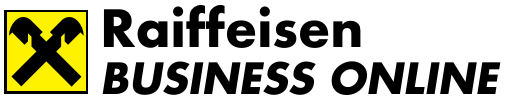 Зміст:1.	Імпорт платежів UAH1.1.	Імпорт платіжних інструкцій у національній валюті1.2.	Вимоги до файлу для імпорту у форматі ІБІС (CP-866)1.3.	Вимоги до файлу для імпорту в форматі iBank (СР-1251)1.4.	Вимоги до файлу для імпорту у форматі XML1.4.1.	Вимоги до файлу для імпорту у форматі XML (1)1.4.2.	Вимоги до файлу для імпорту у форматі XML (2)1.5.	Вимоги до файлу для імпорту у форматі CSV1.6.	Вимоги до файлу для імпорту у форматі DBF2.	Імпорт довідників2.1.	Імпорт довідника кореспондентів2.2.	Вимоги до файлу для імпорту у форматі iBank2UA (СР-1251)2.3.	Вимоги до файлу для імпорту у форматі XML2.4.	Вимоги до файлу для імпорту у форматі CSV3.	Експорт документів3.1.	Експорт виписок3.2.	Структура файлу експорту у форматі DBF3.3.	Структура файлу експорту у форматі DBF v23.4.	Структура файлу експорту у форматі BM RS3.5.	Структура файлу експорту у форматі BM RS v23.6.	Структура файлу експорту у форматі Банк-Клієнт3.7.	Структура файлу експорту у форматі Банк-Клієнт v23.8.	Структура файлу експорту у форматі CSV4.	Імпорт SWIFT - платежів4.1.	Імпорт платежів в іноземній валюті4.2.	Вимоги до файлу для імпорту в форматі TXT4.3.	Вимоги до файлу для імпорту у форматі CSV4.4.	Вимоги до файлу для імпорту у форматі XML5.	Імпорт валютних документів про купівлю, продаж, обмін іноземної валюти5.1.	Імпорт валютних документів5.2.	Вимоги до файлу для імпорту в форматі TXT5.3.	Вимоги до файлу для імпорту в форматі XML5.4.	Вимоги до файлу для імпорту в форматі CSVІмпорт платежів UAH В Системі «Райффайзен Бізнес Онлайн» користувач має можливість імпортувати документи: платіжні інструкції у національній валюті. Можливий імпорт файлів наступних форматів:ІБІС (СР-866);IBank2UA (СР-1251);XML (1, 2);CSV; Profix (DBF).Вимоги до структури файлу в залежності від формату описані в підпунктах 1.2.-1.6.Імпорт платіжних інструкцій у національній валюті Щоб імпортувати платіжні інструкції необхідно перейти в розділ меню «Платежі» • « Платежі» і натиснути . 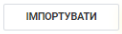 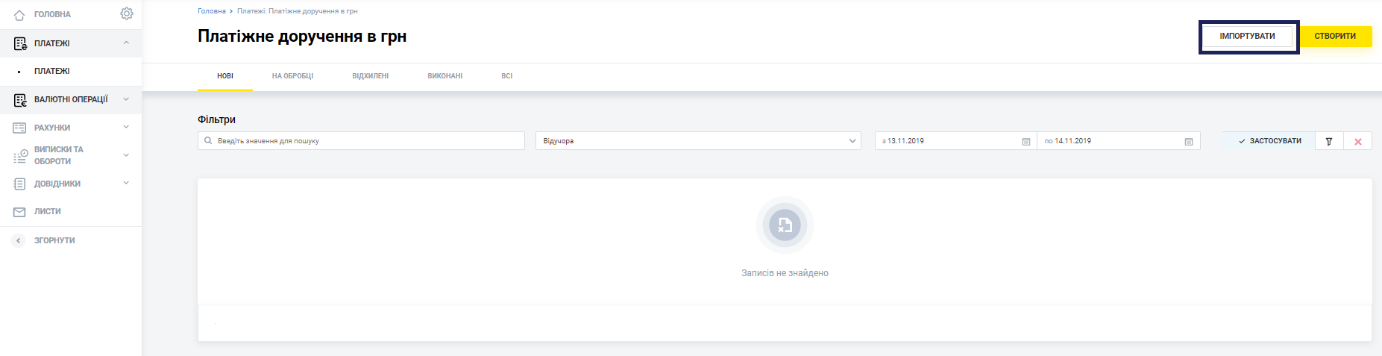 У формі, що буде відкрито, імпорт документів можливо наступними способами: Шляхом імпорту окремого файлу або декількох файлів з директорії;  Шляхом імпорту директорії, що може містити декілька файлів.Для скасування імпорту документів необхідно натиснути .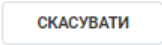 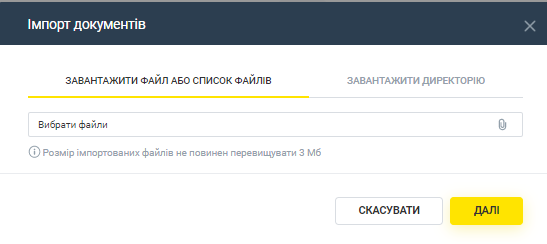 Для імпорту необхідно обрати вкладку: «Завантажити файл або список файлів», або «Завантажити директорію», натиснути кнопку  та обрати необхідний файл/декілька файлів з директорії або директорію з файлами, натиснути кнопку . Система виконає процес зчитування та перевірки на відповідність формату, структурі по кожному з файлів, а також валідацію кожного окремого документу у файлі. 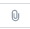 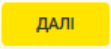 За результатами опрацювання файлів, Системою буде сформовано звіт з результатами імпорту, в якому буде вказана кількість успішно імпортованих файлів та кількість файлів, які містять помилку.  Для перегляду деталей звіту по результату імпорту кожного окремого документу у файлі необхідно на формі розгорнути список  або завантажити звіт на Ваш пристрій, натиснувши . 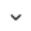 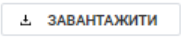 Для завершення натиснути  або .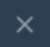 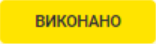 В результаті по всім документам імпортованого файлу або файлів, або по всім файлам імпортованої директорії,  зі статусом імпорту «Успішно» в Системі будуть створені платіжні інструкції у статусі «Новий».Вимоги до файлу для імпорту у форматі ІБІС (CP-866)Файли для імпорту платіжних інструкцій в форматі ІБІС – текстові файли з будь-яким розширенням у кодуванні CP-866. Дані файли мають відповідати наступним вимогам:Назва файлу має бути в форматі RddNNNN, де R(r) – латинська літера «R» або «r»,dd – день формування документу (значення від 01 до 31 включно). Дата формування може не співпадати з датою, що вказана в назві файлу,NNNN – будь-яка послідовність цифр в кількості від 4 до 10 символів включно. Присутність в назві обов'язкова;Один файл може містити декілька платіжних інструкцій. Кожен наступний документ повинен відповідати заданій структурі та починатися з нового рядка;Кожен рядок має складатися з полів, які розділені символом "•" (ASCII-код 250);Кожен параметр має певний порядковий номер у структурі, що використовується в описі формату. Починається нумерація з «0» - порядковий номер службового поля;Необов’язкові поля можуть бути не заповнені. В такому випадку в структурі залишається роздільник параметра, тоді в рядку будуть зазначені два і більше роздільники поспіль (виключення: при одночасній відсутності параметрів 18 і 19, роздільники цих параметрів можуть також бути відсутні).Вимоги до структури файлу у форматі Банк-Клієнт наведені нижче:* - Обов’язкове, якщо код ЄДРПОУ отримувача 9 будь-яких цифр.** - Призначення платежу, необов’язкове. Ігнорується, якщо заповнена структура по бюджетному призначеннюВимоги до файлу для імпорту в форматі iBank (СР-1251)Файли для імпорту платіжних інструкцій в форматі  iBank2UA (СР-1251) – текстові файли з будь-яким розширенням у кодуванні CP-1251. Дані файли мають відповідати наступним вимогам:Один файл може містити як одне, так і декілька платіжних інструкцій, розділених порожнім  рядком;Незалежно від кількості документів у файлі, перед першим записом обов'язкова наявність рядка Content-Type=doc/ua_payment, після якого повинен бути присутнім порожній рядок;Кожен рядок має складатися з полів, які розділені переходом на новий рядок;Необов’язкові поля можуть бути не заповнені:значення і заголовок поля взагалі відсутні,заголовок поля є, але немає значення.Вимоги до структури файлу у форматі iBank2UA (СР-1251) наведені нижче:* - Обов’язкове, якщо код ЄДРПОУ отримувача 9 будь-яких цифр.** - Призначення платежу, необов’язкове. Ігнорується, якщо заповнена структура по бюджетному призначеннюВимоги до файлу для імпорту у форматі XML Вимоги до файлу для імпорту у форматі XML (1)Файли для імпорту платіжних доручень в форматі XML – текстові файли з розширенням *.xml у будь-якому кодуванні. Дані файли мають відповідати наступним вимогам:Один файл може містити декілька платіжних доручень, розділених наступними тегами:<Payment_info> - тег для позначення початку документу,</Payment_info> - тег для позначення завершення документу; Інформація про кодування має міститися в оголошенні xml файлу;Поля мають бути розділені згідно правил формування XML файлів;Необов’язкові поля можуть бути не заповнені:значення і заголовок поля взагалі відсутні,заголовок поля є, але немає значення.Вимоги до структури файлу у форматі XML наведені нижче:* - Обов’язкове, якщо код ЄДРПОУ отримувача 9 будь-яких цифр.** - Призначення платежу, необов’язкове. Ігнорується, якщо заповнена структура по бюджетному призначеннюВимоги до файлу для імпорту у форматі XML (2)Файли для імпорту платіжних доручень в форматі XML (2) - текстові файли з розширенням *.xml у будь-якому кодуванні. Дані файли мають відповідати наступним вимогам:Один файл може містити декілька платіжних інструкцій, розділених наступними тегами:<RETURN> - тег для позначення початку документу,</RETURN> - тег для позначення завершення документу;Інформація про кодування має міститися в оголошенні xml файлу;Поля мають бути розділені згідно правил формування XML файлів;Необов’язкові поля можуть бути не заповнені:значення і заголовок поля взагалі відсутні,заголовок поля є, але немає значення.Приклад файлу імпорту з двома гривневими платіжними інструкціями наведено нижче:Вимоги до структури файлу у форматі XML (2) наведені нижче:Вимоги до файлу для імпорту у форматі CSVФайли для імпорту платіжних інструкцій в форматі CSV – текстові файли з розширенням *.csv у будь-якому кодуванні. Дані файли мають відповідати наступним вимогам:Один файл може містити декілька платіжних інструкцій. Кожен наступний документ повинен відповідати заданій структурі та починатися з нового рядка;Кожен рядок має складатися з полів, які розділені символом «;»;Кожне поле має певний порядковий номер у структурі, що використовується в описі формату. Починається нумерація з «1» - порядковий номер службового поля;Необов’язкові поля можуть бути не заповнені. В такому випадку, пусті значення параметрів будуть перераховані роздільниками;Імпорт можливий:зі значеннями параметрів з заголовками,зі значеннями параметрів без заголовків, записаних через роздільник.Вимоги до структури файлу у форматі CSV наведені нижче:* - Обов’язкове, якщо код ЄДРПОУ отримувача 9 будь-яких цифр.** - Призначення платежу, необов’язкове. Ігнорується, якщо заповнена структура по бюджетному призначенню.Вимоги до файлу для імпорту у форматі DBFФайли для імпорту платіжних інструкцій в форматі DBF – електронна таблиця з розширенням *.dbf (DBF версії: 3, 4, 5, 7) мають відповідати наступним вимогам:Один файл може містити декілька платіжних інструкцій. Кожен наступний документ повинен відповідати заданій структурі та починатися з нового рядка таблиці;Відповідно до структури DBF в файлі обов'язково повинні бути вказані найменування полів;Необов’язкові поля можуть бути не заповнені. Вимоги до структури файлу у форматі DBF наведені нижче:	* - Обов’язкове, якщо код ЄДРПОУ отримувача 9 будь-яких цифр.** - Призначення платежу, необов’язкове. Ігнорується, якщо заповнена структура по бюджетному призначенню.Імпорт довідників В Системі «Райффайзен Бізнес Онлайн» Користувач має можливість імпортувати довідник кореспондентів. Можливий імпорт файлів наступних форматів:iBank2UA (CP-1251),XML (1),CSV.Імпорт довідника кореспондентівДля імпорту довідника кореспондентів необхідно перейти в розділ меню «Довідники»  • «Кореспонденти» і натиснути . 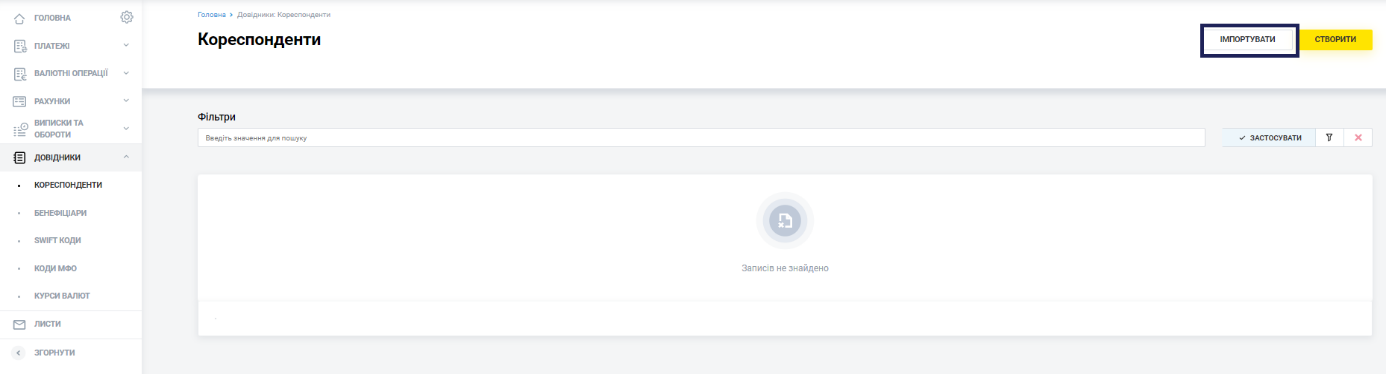 Вимоги до файлу для імпорту у форматі iBank2UA (СР-1251)Файли для імпорту кореспондентів в форматі iBank2UA - текстові файли з будь-яким розширенням у кодуванні CP-1251. Дані файли мають відповідати наступним вимогам:Один файл може містити декілька кореспондентів, розділених пустим рядкомНезалежно від кількості документів у файлі, перед першим записом обов'язкова наявність рядка з наступним текстом: Content-Type=ref/recipient, після якого повинен бути присутній порожній рядокКожен запис має складатися з полів, які розділені переходом на новий рядокНеобов’язкові поля можуть бути незаповнені:значення і заголовок поля взагалі відсутні,заголовок поля є, але немає значення.Приклад файлу імпорту наведено нижче:Вимоги до структури файлу у форматі iBank2UA наведені нижче:Вимоги до файлу для імпорту у форматі XMLФайли для імпорту кореспондентів в форматі XML – текстові файли з розширенням *.xml у будь-якому кодуванні. Дані файли мають відповідати наступним вимогам:Один файл може містити декілька кореспондентів, розділених наступними тегами:<RECIPIENT> - тег для позначення початку документу,</RECIPIENT> - тег для позначення завершення документу; Інформація про кодування має міститися в оголошенні xml файлу;Поля мають бути розділені згідно правил формування XML файлів;Необов’язкові поля можуть бути не заповнені:значення і заголовок поля взагалі відсутні,заголовок поля є, але немає значення.Приклад файлів імпорту наведено нижче:Вимоги до структури файлу у форматі XML наведені нижче:Вимоги до файлу для імпорту у форматі CSVФайли для імпорту кореспондентів в форматі CSV – текстові файли з розширенням *.csv у будь-якому кодуванні. Дані файли мають відповідати наступним вимогам:Один файл може містити декілька кореспондентів. Кожен наступний документ повинен відповідати заданій структурі та починатися з нового рядка;Кожен рядок має складатися з полів, які розділені символом «;»;Кожне поле має певний порядковий номер у структурі, що використовується в описі формату. Починається нумерація з «1» - порядковий номер службового поля;Необов’язкові поля можуть бути не заповнені. В такому випадку пусті значення параметрів будуть перераховані роздільниками;Імпорт можливий:зі значеннями параметрів з заголовками,зі значеннями параметрів без заголовків, записаних через роздільник.Приклад файлу імпорту наведено нижче:Вимоги до структури файлу у форматі CSV наведені нижче:Експорт документів В Системі «Райффайзен Бізнес Онлайн» користувач має можливість експортувати виписки за рахунками. Можливий експорт файлів наступних форматів:DBF (Profix);DBF v2 (Profix);BM RS;BM RS v2;Банк-Клієнт;Банк-Клієнт v2;CSV.Формати з v2 відрізняються від існуючих, тільки збільшеними розмірами деяких полів.Вимоги до структури файлу в залежності від формату описані в підпунктах 3.2.-3.8.Експорт виписокЩоб експортувати виписку необхідно перейти в розділ меню «Виписки та обороти» • « Виписки», сформувати виписку і в правому верхньому кутку списку операцій натиснути  (Експортувати). 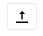 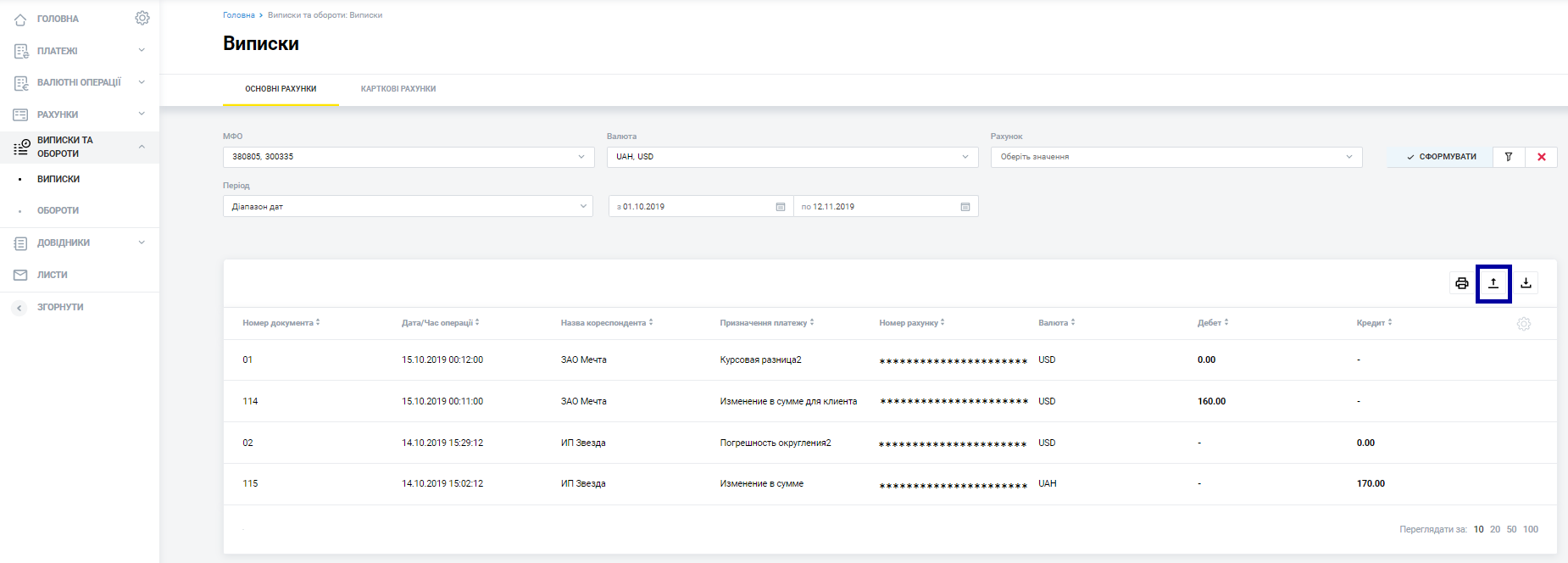 У формі, що буде відкрито, обрати формат файлу експорту та натиснути . Для формату DBF Користувач може обрати кодування СР-866 або CP-1251.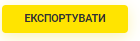 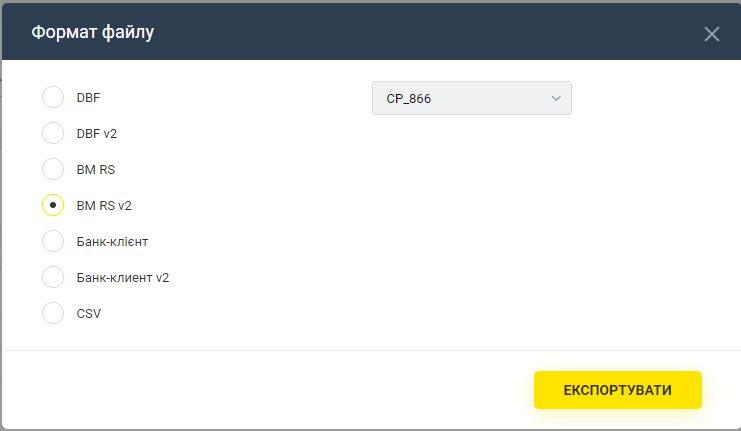 У результаті файл обраного формату буде завантажено на Ваш пристрій.Структура файлу експорту у форматі DBFФайли експорту виписок в форматі DBF – електронні таблиці з розширенням *.dbf (DBF версії: 3, 4, 5, 7) відповідають наступним вимогам:За замовчуванням назва файлу export_01012023.dbf(додається дата формування).  Користувач має можливість змінити назву;Можливі кодування CP-1251, СР-866;Кожна операція починається з нового рядка таблиці;Відповідно до структури DBF в файлі вказані найменування полів у верхньому регістрі;Необов’язкові поля можуть бути не заповнені. Вимоги до структури файлу у форматі DBF наведені нижче:Структура файлу експорту у форматі DBF v2Файли експорту виписок в форматі DBF – електронні таблиці з розширенням *.dbf (DBF версії: 3, 4, 5, 7) відповідають наступним вимогам:За замовчуванням назва файлу export_01012023.dbf(додається дата формування). Користувач має можливість змінити назву;Можливі кодування CP-1251, СР-866;Кожна операція починається з нового рядка таблиці;Відповідно до структури DBF в файлі вказані найменування полів у верхньому регістрі;Необов’язкові поля можуть бути не заповнені. Вимоги до структури файлу у форматі DBF v2 наведені нижче:Структура файлу експорту у форматі BM RSПри використанні даного формату ми радимо налаштувати ваш браузер на автоматичне збереження файлів у відповідний Вам каталог. Файли експорту виписок в форматі BM RS – текстові файли з розширенням *.zzz у кодуванні СР-866. Дані файли відповідають наступним вимогам:Назва файлу має вигляд vРРММДД.zzz, де:v – постійний префікс файлу, що містить виписку;РРММДД – дата операції за рахункомФайл експорту складається з невизначеної кількості рядків, розділених символами «0x0D 0x0A», мінімальна кількість рядків - 1;Всі рядки мають 0-е кваліфікаційне поле:0 - оборотно-сальдовий рядок, в якому представлені дані про рахунок клієнта, за яким сформована виписка, а також суми, що пройшли по дебету і по кредиту за цим рахунком;1 - платіжний рядок, який надає детальну інформацію про операції за рахунком (може приймати значення «1+» - кредит, «1» - дебет);Всі суми залишків у файлі експорту завжди позитивні числа, зазначені в копійках. Негативний або позитивний залишок задається полями «тип залишку»;Для кожного дня створюється свій файл із зазначенням дати в заголовку. Вимоги до структури файлу у форматі BM RS для оборотно-сальдового рядка наведені нижче:Вимоги до структури файлу у форматі BM RS для платіжного рядка наведені нижче:Структура файлу експорту у форматі BM RS v2При використанні даного формату ми радимо налаштувати ваш браузер на автоматичне збереження файлів у відповідний Вам каталог. Файли експорту виписок в форматі BM RS v2 – текстові файли з розширенням *.zzz у кодуванні СР-866. Дані файли відповідають наступним вимогам:Назва файлу має вигляд vРРММДД.zzz, де:v – постійний префікс файлу, що містить виписку;РРММДД – дата операції за рахункомФайл експорту складається з невизначеної кількості рядків, розділених символами «0x0D 0x0A», мінімальна кількість рядків - 1;Всі рядки мають 0-е кваліфікаційне поле:0 - оборотно-сальдовий рядок, в якому представлені дані про рахунок клієнта, за яким сформована виписка, а також суми, що пройшли по дебету і по кредиту за цим рахунком;1 - платіжний рядок, який надає детальну інформацію про операції за рахунком (може приймати значення «1+» - кредит, «1» - дебет);Всі суми залишків у файлі експорту завжди позитивні числа, зазначені в копійках. Негативний або позитивний залишок задається полями «тип залишку»;Для кожного дня створюється свій файл із зазначенням дати в заголовку. Вимоги до структури файлу у форматі BM RS для оборотно-сальдового рядка наведені нижче:Вимоги до структури файлу у форматі BM RS для платіжного рядка наведені нижче:Структура файлу експорту у форматі Банк-КлієнтПри використанні даного формату ми радимо налаштувати ваш браузер на автоматичне збереження файлів у відповідний Вам каталог. Файли експорту виписок в форматі Банк-Клієнт – текстові файли з розширенням *.zzz у кодуванні СР-866. Дані файли відповідають наступним вимогам:Назва файлу має вигляд vРРММДД.zzz для виписок за гривневим рахунком або wРРММДД.zzz для виписок за валютним рахунком, де:v – постійний префікс файлу, що містить виписку за гривневим рахунком;w - постійний префікс файлу, що містить виписку за валютним рахунком;РРММДД – дата операції за рахунком;Файл експорту складається з невизначеної кількості рядків, розділених символами «0x0D 0x0A», мінімальна кількість рядків - 1;Всі рядки мають 0-е кваліфікаційне поле:0 - оборотно-сальдовий рядок, в якому представлені дані про рахунок клієнта, за яким сформована виписка, а також суми, що пройшли по дебету і по кредиту за цим рахунком;1 - платіжний рядок, який надає детальну інформацію про операції за рахунком (може приймати значення «1+» - кредит, «1-» - дебет);За валютними рахунками вказується цифровий код валюти операції, за гривневими рахунками код валюти не вказується;Всі суми залишків у файлі експорту завжди позитивні числа, зазначені в копійках. Негативний або позитивний залишок задається полями «тип залишку»;Для кожного дня створюється свій файл із зазначенням дати в заголовку. Вимоги до структури файлу у форматі Банк-Клієнт для оборотно-сальдового рядка наведені нижче:Вимоги до структури файлу у форматі Банк-Клієнт для платіжного рядка наведені нижче:Структура файлу експорту у форматі Банк-Клієнт v2При використанні даного формату ми радимо налаштувати ваш браузер на автоматичне збереження файлів у відповідний Вам каталог. Файли експорту виписок в форматі Банк-Клієнт v2 – текстові файли з розширенням *.zzz у кодуванні СР-866. Дані файли відповідають наступним вимогам:Назва файлу має вигляд vРРММДД.zzz для виписок за гривневим рахунком або wРРММДД.zzz для виписок за валютним рахунком, де:v – постійний префікс файлу, що містить виписку за гривневим рахунком;w - постійний префікс файлу, що містить виписку за валютним рахунком;РРММДД – дата операції за рахунком;Файл експорту складається з невизначеної кількості рядків, розділених символами «0x0D 0x0A», мінімальна кількість рядків - 1;Всі рядки мають 0-е кваліфікаційне поле:0 - оборотно-сальдовий рядок, в якому представлені дані про рахунок клієнта, за яким сформована виписка, а також суми, що пройшли по дебету і по кредиту за цим рахунком;1 - платіжний рядок, який надає детальну інформацію про операції за рахунком (може приймати значення «1+» - кредит, «1-» - дебет);За валютними рахунками вказується цифровий код валюти операції, за гривневими рахунками код валюти не вказується;Всі суми залишків у файлі експорту завжди позитивні числа, зазначені в копійках. Негативний або позитивний залишок задається полями «тип залишку»;Для кожного дня створюється свій файл із зазначенням дати в заголовку. Вимоги до структури файлу у форматі Банк-Клієнт для оборотно-сальдового рядка наведені нижче:Вимоги до структури файлу у форматі Банк-Клієнт для платіжного рядка наведені нижче:Структура файлу експорту у форматі CSVФайли експорту виписок в форматі CSV – текстові файли з розширенням *.csv у кодуванні CP-1251. Дані файли мають відповідати наступним вимогам:Кожна операція відповідає заданій структурі та починатися з нового рядка;Кожен рядок складається з полів, які розділені символом «;»;У файлі вказані найменування полів;Кожне поле має певний порядковий номер у структурі, що використовується в описі формату. Починається нумерація з «1» - порядковий номер службового поля;Необов’язкові поля можуть бути не заповнені. В такому випадку пусті значення параметрів будуть перераховані роздільниками;Поля, що містять символ, який використовується в форматі як роздільник обмежуються на початку і в кінці подвійними лапками;Поля, що містять подвійні лапки, обмежуються на початку і кінці подвійними лапками, а самі лапки додатково беруться у подвійні лапки.Вимоги до структури файлу у форматі CSV наведені нижче:Імпорт SWIFT - платежівІмпорт платежів в іноземній валютіДля того, щоб платіжне доручення було направлено до Банку на обробку, необхідно підписати заяву та всі вкладені документи всіма групами підписів. Якщо не всі вкладені документи були підписані всіма необхідними групами підписів, то їх можна підписати на вкладці «ПАКЕТ ДОКУМЕНТІВ» через використання функції в меню швидких дій для даного вкладеного документу.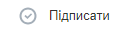 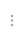 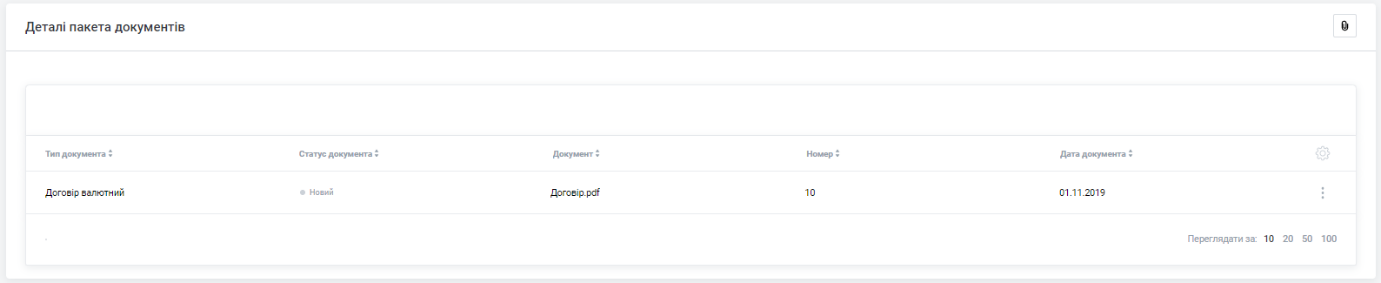 В Системі «Райффайзен Бізнес Онлайн» користувач має можливість імпортувати валютні платіжні інструкції за межі банку. Можливий імпорт файлів наступних форматів:TXT;XML;CSV.Вимоги до структури файлу в залежності від формату описані нижче.Щоб імпортувати платіжні інструкції у валюті необхідно перейти в розділ меню «Валютні операції» • « Платежі» і натиснути . 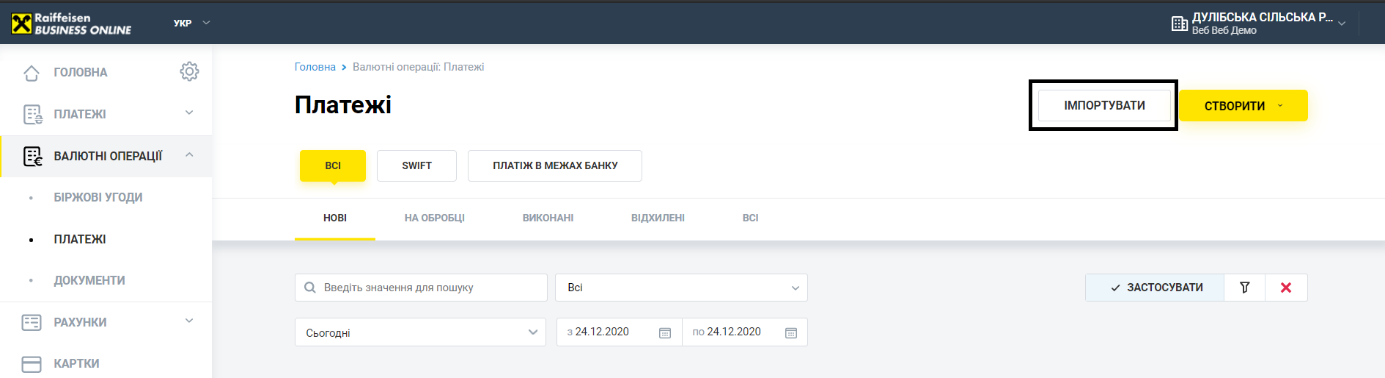 У формі, що буде відкрито, імпорт валютних інструкцій можливо наступними способами: Шляхом імпорту окремого файлу або декількох файлів з директорії;  Шляхом імпорту директорії, що може містити декілька файлів.Для скасування імпорту документів необхідно натиснути .Для імпорту необхідно обрати вкладку: «Завантажити файл або список файлів», або «Завантажити директорію», натиснути кнопку  та обрати необхідний файл/декілька файлів з директорії або директорію з файлами, натиснути кнопку . Система виконає процес зчитування та перевірки на відповідність формату, структурі по кожному з файлів, а також валідацію кожного окремого документу у файлі. За результатами опрацювання файлів, Системою буде сформовано звіт з результатами імпорту, в якому буде вказана кількість успішно імпортованих файлів та кількість файлів, які містять помилку.Для перегляду деталей звіту по результату імпорту кожного окремого документу у файлі необхідно на формі розгорнути список  або завантажити звіт на Ваш пристрій, натиснувши . Можливі наступні статуси імпорту файлу:Імпорт завершено успішно – структура файлу відповідає вимогам, усі документи у файлі пройшли валідацію без помилок;Імпорт завершено частково - структура файлу відповідає вимогам, при цьому, хоча б один документ у файлі пройшов валідацію без помилок і хоча б один з помилкою;Імпорт документів завершено - структура файлу відповідає вимогам, усі документи у файлі пройшли валідацію з помилкою;Файл пропущений - структура файлу не відповідає вимогам.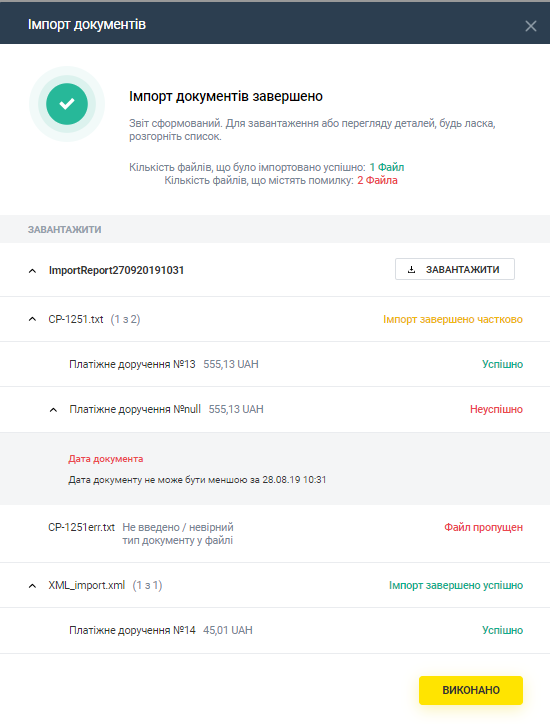 Для завершення натиснути  або .В результаті по всім документам імпортованого файлу або файлів, або по всім файлам імпортованої директорії,  зі статусом імпорту «Успішно» в Системі будуть створені платіжні інструкції у статусі «Новий».Вимоги до файлу для імпорту в форматі TXTФайли для імпорту платіжних інструкцій в форматі TXT – текстові файли з будь-яким розширенням у кодуванні CP-1251 (Windows). Файл даного формату може мати будь-яку назву і розширення.Один файл може містити декілька платіжних інструкцій. Кожен наступний документ повинен відповідати заданій структурі та бути відокремленим від попереднього документа пустим рядком;Незалежно від кількості документів у файлі, перед першим записом обов'язкова наявність рядка Content-Type=doc/ua_payment, після якого повинен бути присутнім порожній рядок;Кожен рядок має складатися з полів, які розділені переходом на новий рядок;Необов’язкові поля можуть бути не заповнені.Приклад файлу імпорту наведено нижче:Вимоги до структури файлу у форматі TXT (СР-1251) наведені нижче:Клірингові коди Вимоги до файлу для імпорту у форматі CSVФайл у форматі CSV може мати будь-яку назву при імпорті;Один файл може містити декілька платіжних інструкцій. Кожен наступний документ повинен відповідати заданій структурі та починатися з нового рядка;Кожен рядок має складатися з полів, які розділені символом «;»;Кожне поле має певний порядковий номер у структурі, що використовується в описі формату. Починається нумерація з «1» - порядковий номер службового поля;Необов’язкові поля можуть бути не заповнені. В такому випадку пусті значення параметрів будуть перераховані роздільниками;Імпорт можливий:зі значеннями параметрів з заголовками,зі значеннями параметрів без заголовків, записаних через роздільник.Приклади файлів імпорту з валютними платіжним інструкцій наведено нижче:Вимоги до структури файлу у форматі CSV наведені нижче:Вимоги до файлу для імпорту у форматі XMLФайли для імпорту платіжних інструкцій в форматі XML – текстові файли з розширенням *.xml у будь-якому кодуванні. Дані файли мають відповідати наступним вимогам:Один файл може містити декілька платіжних інструкцій, розділених наступними тегами:< CURRENCY_PAYMENT > - тег для позначення початку документу,</ CURRENCY_PAYMENT > - тег для позначення завершення документу; Інформація про кодування має міститися в оголошенні xml файлу;Поля мають бути розділені згідно правил формування XML файлів;Необов’язкові поля можуть бути не заповнені.Приклад файлу імпорту у форматі xml наведено нижче:Вимоги до структури файлу у форматі xml наведені нижче:Імпорт валютних документів про купівлю, продаж, обмін іноземної валюти	В Системі “Райффайзен Бізнес Онлайн” користувач має можливість імпортувати документи: заяви про купівлю, продаж та обмін валюти. Можливий імпорт файлів наступних форматів:TXTXMLCSV	Вимоги до структури файлу в залежності від формату описані в підпунктах 5.2-5.4.Імпорт валютних документів	Щоб імпортувати валютні документи, необхідно перейти в розділ меню “Валютні операції” -> “Біржові угоди” і натиснути .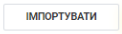 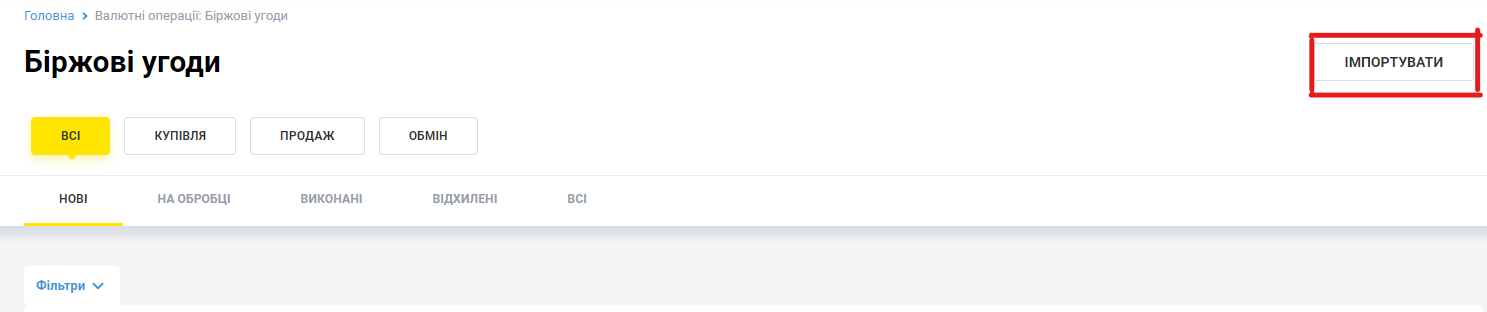 У формі, що буде відкрито, імпорт документів можливо наступними способами: Шляхом імпорту окремого файлу або декількох файлів з директорії;Шляхом імпорту директорії, що може містити декілька файлів.Для скасування імпорту документів необхідно натиснути .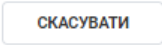 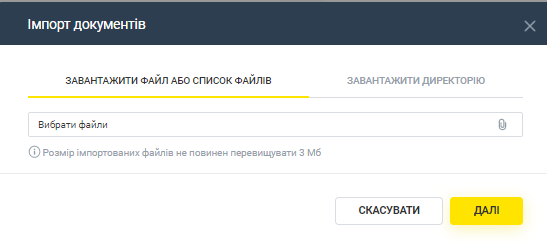 Для імпорту необхідно обрати вкладку: «Завантажити файл або список файлів», або «Завантажити директорію», натиснути кнопку  та обрати необхідний файл/декілька файлів з директорії або директорію з файлами, натиснути кнопку . Система виконає процес зчитування та перевірки на відповідність формату, структурі по кожному з файлів, а також валідацію кожного окремого документу у файлі. 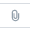 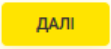 За результатами опрацювання файлів, Системою буде сформовано звіт з результатами імпорту, в якому буде вказана кількість успішно імпортованих файлів та кількість файлів, які містять помилку.Для перегляду деталей звіту по результату імпорту кожного окремого документу у файлі необхідно на формі розгорнути список  або завантажити звіт на Ваш пристрій, натиснувши . 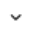 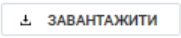 Можливі наступні статуси імпорту файлу:Імпорт завершено успішно – структура файлу відповідає вимогам (див. 1.2. -1.6.), усі документи у файлі пройшли валідацію без помилок;Імпорт завершено частково - структура файлу відповідає вимогам (див. 1.2. -1.6.), при цьому хоча б один документ у файлі пройшов валідацію без помилок і хоча б один з помилкою;Імпорт не виконаний - структура файлу відповідає вимогам (див. 5.2. - 5.4.), усі документи у файлі пройшли валідацію з помилкою;Файл пропущений - структура файлу не відповідає вимогам (див. 5.2. - 5.4.).Для завершення натиснути  або .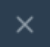 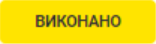 В результаті по всім документам імпортованого файлу або файлів, або по всім файлам імпортованої директорії, зі статусом імпорту «Успішно» в Системі будуть створені валютні документи у статусі «Новий».Вимоги до файлу для імпорту в форматі TXTФормат TXT - текстові файли з будь-яким розширенням у кодуванні CP-1251 (Windows). Файл даного формату може мати будь-яку назву і розширення.Один файл може містити декілька заяв. Кожен наступний документ повинен відповідати заданій структурі та бути відокремленим від попереднього документа пустим рядком;Незалежно від кількості документів у файлі, перед першим записом обов'язкова наявність рядка Content-Type=doc/ua_payment, після якого повинен бути присутнім порожній рядок;Кожен рядок має складатися з полів, які розділені переходом на новий рядок;Необов’язкові поля можуть бути не заповнені.Вимоги до структури файлу імпорту для заяви про купівлю валюти:Вимоги до структури файлу імпорту для заяви про продаж валюти:Вимоги до структури файлу імпорту для заяви про обмін валюти:Вимоги до файлу для імпорту в форматі XML	Файли для імпорту валютних документів в форматі XML - текстові файли з розширенням .xml. Дані файлу мають відповідати наступним вимогам:Кожен запис заявки на купівлю валюти має бути оформлений в теги «<PURCHASE_REQUEST> </ PURCHASE_REQUEST>».Кожен запис заявки на продаж валюти має бути оформлений в теги «<SALE_REQUEST> </ SALE_REQUEST>».Кожен запис заявки на конвертацію валюти має бути оформлений в теги «<EXCHANGE_REQUEST> </EXCHANGE_REQUEST>»Кожен запис заявки платежу всередині банку має буде оформлений тегами <INTRABANK_CURRENCY_PAYMENT> </ INTRABANK_CURRENCY_PAYMENT >Кожен запис SWIFT-платежу має бути оформлений в теги <CURRENCY_PAYMENT></CURRENCY_PAYMENT>.	Примітки:Один файл може містити декілька типів заявок (купівля, продаж, обмін) або декілька типів платежів (внутрішньобанківські чи SWIFT)В одному файлі, що імпортується, не має бути записів про заяви та платежі разомНеобов’язкові поля можуть бути не заповнені:значення і заголовок поля взагалі відсутні,заголовок поля є, але немає значення;Структура файлу може бути задана як атрибутами, так і тегамиПриклад заяви про продаж валюти:<?xml version ="1.0 "encoding ="UTF-8"?><Datapacket><SALE_REQUEST>            <DATE_DOC>18.04.2019</DATE_DOC>            <NUM_DOC>1</NUM_DOC>            <CLN_EDRPOU>123456789</CLN_EDRPOU>            <CLN_NAME>ТОВ "Тест"</CLN_NAME>            <CLN_ADDRESS>Київ, вул. Генерала Алмазова, 4а</CLN_ADDRESS>            <CLN_PHONE>+380441234567</CLN_PHONE>            <EMPLOYEE_NAME>Тестовий Тест Тестович</EMPLOYEE_NAME>            <EMPLOYEE_PHONE>+380501234567</EMPLOYEE_PHONE>            <BANK_NAME>АТ "РАЙФФАЙЗЕН БАНК" У М.КИЄВІ</BANK_NAME>            <BANK_CODE>380805</BANK_CODE>            <SALE_AMOUNT>123,45</SALE_AMOUNT>            <CURRENCY_CODE>USD</CURRENCY_CODE>            <SALE_ACCOUNT>26005000111</SALE_ACCOUNT>            <SALE_RATE_KIND>за курсом уповноваженого банку</SALE_RATE_KIND>            <SALE_RATE></SALE_RATE>            <PURCHASE_AMOUNT></PURCHASE_AMOUNT>            <PURCHASE_ACCOUNT>2600123456</PURCHASE_ACCOUNT>            <PURCHASE_BANK_NAME>АТ "РАЙФФАЙЗЕН БАНК" У М.КИЄВІ</PURCHASE_BANK_NAME>            <PURCHASE_BANK_CODE>380805</PURCHASE_BANK_CODE>            <COMMISSION_FROM>Утримати з коштів, отриманих від продажу валюти</COMMISSION_FROM>            <RETURN_ACCOUNT>26005000111</RETURN_ACCOUNT>            <SALE_CODE_REASON>211</SALE_CODE_REASON>            <SALE_REASON>Продаж валютної виручки</SALE_REASON>            <VALUE_DATE>Післязавтра</VALUE_DATE></SALE_REQUEST></Datapacket>Вимоги до структури файлу у форматі Банк-Клієнт наведені нижче:Для заяви про купівлю валюти:Для заяви про продаж валюти:Для заяви про конвертацію валюти:Вимоги до файлу для імпорту в форматі CSV	Файли для імпорту заяв у форматі CSV - текстові файли з розширенням .csv у кодуванні CP-1251. Дані файли мають відповідати наступним вимогам:Один файл може містити як однин, так і декілька валютних документів, розділених порожнім рядком;Кожен рядок має складатися з полів, які розділені символом “;” Необов’язкові поля можуть бути не заповнені; В такому разі пусті значення параметрів будуть перераховані розділювачами:Існує можливість імпорту файлів:Зі значеннями параметрів із заголовкамиЗі значеннями параметрів без заголовків, записаними через розділювач.	В разі якщо частина полів матиме заголовок, а частина - ні, файл буде проігноровано системою, станеться помилка.Для заяви про купівлю валюти:Для заяви про продаж валюти:Для заяви про конвертацію валюти:Успішної Вам роботи.З Райф зручніше!clientbank.support@raiffeisen.uaСлужба підтримки Raiffeisen Business Online(пн-пт 8:00-22:00, сб-нд 8:00-20:00)clientbank.support@raiffeisen.uaДзвінки із-за кордонуСлужба підтримки операцій в іноземній валюті(пн-пт 9:00-18:00)0 800 505 7700 800 400 470+ 38 (044) 495 41 40(у Києві та з-за кордону)+38 (044) 230 99 98(за тарифами оператора)raif@phone.aval.ua  (безкоштовні дзвінки зі Skype)0 800 400 4250 800 500 025+38 (044) 299 10 99 (у Києві та з-за кордону)Україна, 01011, м. Київ, вул. Генерала Алмазова, 4а    https://raiffeisen.ua/Україна, 01011, м. Київ, вул. Генерала Алмазова, 4а    https://raiffeisen.ua/Україна, 01011, м. Київ, вул. Генерала Алмазова, 4а    https://raiffeisen.ua/Україна, 01011, м. Київ, вул. Генерала Алмазова, 4а    https://raiffeisen.ua/Україна, 01011, м. Київ, вул. Генерала Алмазова, 4а    https://raiffeisen.ua/Можливі наступні статуси імпорту файлу:Імпорт завершено успішно – структура файлу відповідає вимогам (див. 1.2. -1.6.), усі документи у файлі пройшли валідацію без помилок;Імпорт завершено частково - структура файлу відповідає вимогам (див. 1.2. -1.6.), при цьому хоча б один документ у файлі пройшов валідацію без помилок і хоча б один з помилкою;Імпорт не виконаний - структура файлу відповідає вимогам (див. 1.2. - 1.6.), усі документи у файлі пройшли валідацію з помилкою;Файл пропущений - структура файлу не відповідає вимогам (див. 1.2. - 1.6.).Приклад файлу імпорту з трьома платіжними інструкціями в гривні наведено нижче:0·1·····UA513808050000000026007127649·UA863808050000000026002345678·12·0·ТОВ "Назва компаної"·Оплата зг. договору №345·····37607526···········0·1·····UA513808050000000026007127649·UA863808050000000026002234567·11·0·ФОП Ковбаса Петро Петрович·Оплата зг. договору №346·····0000000000···········СМ223344·0·1·····UA513808050000000026007127649·UA863808050000000026002123456·115·0·ТОВ Мамоза·Сплата послуг·····123456789···вул. Незалежност?·777·01000·кв. 777·м. Київ·Шевченк?вський р-н·Київська обл.·804·······0·1·····UA513808050000000026007127649·UA778999980333139340000015744·334·0·ГУК в Одеськ?й област?······37607526············101·в?дшкодування ПДВ на рахунок платника····№Назва поляТипОбов’язковістьДовжинаЗміст поля0Службове полеЧисловеТак1Завжди приймає значення «0»1Вид платіжної інструкціїЧисловеТакДо 2Для гривневої платіжної інструкції завжди приймає значення «1»2Номер платіжної інструкціїТекстовеНіДо 10Номер платіжної інструкції3Дата платіжної інструкціїЧисловеНі8Дата у форматі РРРРММДДДопустимі дати з діапазону від «поточна дата» до «поточна дата – 30 днів» включно 4МФО банку платникаЧисловеНі6Параметр обов’язковий для заповнення, якщо рахунок платника у форматі аналітичного рахунку.Параметр не обов’язковий для заповнення, якщо рахунок платника в форматі IBAN5МФО банку отримувачаЧисловеНі6Параметр обов’язковий для заповнення, якщо рахунок отримувача у форматі аналітичного рахункуПараметр не обов’язковий для заповнення, якщо рахунок отримувача в форматі IBAN6Номер рахунку платникаТекстовеТак5-14, 29Параметр містить від 5 до 14 символів, якщо рахунок платника у форматі аналітичного рахункуПараметр містить від 29 символів, якщо рахунок платника в форматі IBAN7Номер рахунку отримувачаТекстовеТак5-14, 29Параметр містить від 5 до 14 символів, якщо рахунок отримувача у форматі аналітичного рахункуПараметр містить від 29 символів, якщо рахунок отримувача в форматі IBAN8Сума платежуЧисловеТакДо 12Сума платежу в копійках9Символ касової операціїЧисловеНі1Завжди приймає значення «0»10Назва отримувачаТекстовеТакДо 40Назва отримувача11Призначення платежуТекстовеНі**До 420Призначення платежу, необов’язкове. Ігнорується, якщо заповнена структура по бюджетному призначенню, перелік полів 28-3212Дата валютуванняЧисловеНі8Дата у форматі РРРРММДД13Код виду акцептуЧисловеНі1Приймає значення «1», «2» або «3». Значення ігнорується14Код платежуЧисловеНі3Значення ігнорується15Ознака передачіЧисловеНі1Значення ігнорується16Код ЄДРПОУ отримувачаЧисловеТак8-10Код ЄДРПОУ або ІПН отримувача17Код валютиЧисловеНі3Цифровий код валюти18Код країни отримувачаЧисловеНі3Цифровий код країни отримувача. Число, строго 3 знаки. Не обов’язковий.19Вулиця отримувачаТекстовеНідо 70Вулиця (проспект, провулок i т.п.) місцезнаходження отримувача.Необов’язкове, якщо код ЄДРПОУ отримувача 9 будь-яких цифр. При інших значеннях ЄДРПОУ значення поля ігнорується та не заповнюється.20Номер будинку отримувачаТекстовеНі*до 16Номер будівлі місцезнаходження отримувача.Обов’язкове, якщо код ЄДРПОУ отримувача 9 будь-яких цифр. При інших значеннях ЄДРПОУ значення поля ігнорується та не заповнюється.21Поштовий індекс отримувачаТекстовеНідо 16Поштовий індекс місцезнаходження отримувача. Необов’язкове, якщо код ЄДРПОУ отримувача 9 будь-яких цифр. При інших значеннях ЄДРПОУ
значення поля ігнорується та не заповнюється. 22Номер квартири отримувачаТекстовеНідо 70Номер квартири або офісу місцезнаходження отримувача. Необов’язкове, якщо код ЄДРПОУ отримувача 9 будь-яких цифр. При інших значеннях ЄДРПОУ значення поля ігнорується та не заповнюється.23Населений пункт отримувачаТекстовеНі*до 35Населений пункт (місто, село i т.п.) місцезнаходження отримувача.Обов’язкове, якщо код ЄДРПОУ отримувача 9 будь-яких цифр. При інших значеннях ЄДРПОУ значення поля ігнорується та не заповнюється. 24Район отримувачаТекстовеНідо 35Район місцезнаходження отримувача. Необов’язкове, якщо код ЄДРПОУ отримувача 9 будь-яких цифр. При інших значеннях ЄДРПОУ значення поля ігнорується та не заповнюється.25Область отримувачаТестовеНідо 35Область місцезнаходження отримувача. Необов’язкове, якщо код ЄДРПОУ отримувача 9 будь-яких цифр. При інших значеннях ЄДРПОУ значення поля ігнорується та не заповнюється. 26Країна отримувачаЧисловеНі*3Цифровий код країни отримувача.Обов’язкове, якщо код ЄДРПОУ отримувача 9 будь-яких цифр. При інших значеннях ЄДРПОУ значення поля ігнорується та не заповнюється. 27Документ громадянина УкраїниТекстовеНі8 або 12Документ громадянина України, який підтверджує особу отримувача, для осіб, які відмовилися від ІПН.При використанні паспорта заповнюється 8 символів, в форматі ССНННННН, де СС - серія паспорту, НННННН - номер паспорту. У разі використання паспорта у формі ID-картки заповнюється номер ID-картки (до 12 символів).Параметр обов’язковий для заповнення, якщо код ЄДРПОУ/ІПН отримувача приймає значення «0000000000».28Код виду сплатиТекстовеНідо 6Код виду сплати. Обов'язково лише для шаблону «Сплата до бюджету на бюджетні/небюджетні/ єдиний/депозитний рахунки (із зазначенням коду виду сплати)».29Додаткова інформація записуТекстовеНідо 140Додаткова інформація про запис. Обов'язково для будь-якого шаблону сплати до бюджету. Заповнюється довільним текстом. 
Примітка: символи, що вводяться, перевіряються на допустимість їх використання – реалізація відповідає поточним перевіркам для поля «Призначення платежу».30Код доходу бюджетуТекстовеНідо 8Код класифікації доходів бюджету  . Обов'язково лише для шаблону «Сплата до бюджету за оренду державного майна». 31Номер рахунку для зарахування коштівТекстовеНі29Бюджетний/небюджетний рахунок. Обов'язково лише для шаблону «Сплата до бюджету на єдиний рахунок (без вказівки коду виду сплати)» із зазначенням спрямування коштів. Заповнюється номером рахунку у форматі IBAN. Для інших шаблонів значення поля ігнорується.32Інформація про податкове  повідомлення (рішення)ТекстовеНідо 140Інформація про податкове повідомлення (рішення). Не обов'язково. Поле може бути заповнене лише для шаблону «Сплата бюджету на єдиний рахунок (без вказівки коду виду сплати)» із зазначенням спрямування коштів. Заповнюється довільним текстом.
Для інших шаблонів значення поля ігнорується.
Примітка: символи, що вводяться, перевіряються на допустимість їх використання – реалізація відповідає поточним перевіркам для поля «Призначення платежу».Приклад файлу імпорту з двома платіжними інструкціями в гривні наведено нижче:Content-Type=doc/ua_paymentDATE_DOC=26.09.2019NUM_DOC=33AMOUNT=10.35CLN_NAME=ТОВ “Назва компанії”CLN_OKPO=33344455CLN_ACCOUNT=UA213003350000026002548523698CLN_BANK_NAME=CLN_BANK_MFO=CLN_COUNTRY_CODE= RCPT_NAME=ТОВ “Назва компанії”RCPT_OKPO=20320320RCPT_ACCOUNT=UA213003350000026002548523689RCPT_BANK_NAME=RCPT_BANK_MFO=RCPT_COUNTRY_CODE=RCPT_PASSP_SER=RCPT_PASSP_NUM=PAYMENT_DETAILS= Оплата зг. договору №345VALUE_DATE= RCPT_STREET=
RCPT_HOUSE_NUMBER=
RCPT_POSTCODE=
RCPT_OFFICE_NUMBER=
RCPT_CITY=
RCPT_DISTRICT=
RCPT_REGION=
RCPT_COUNTRY_LOCATION=
BP_TAXCODE=BP_ADD_INFO=BP_INCOME_CODE=BP_ACCOUNT=BP_TAXMSG=DATE_DOC=26.09.2019NUM_DOC=35AMOUNT=10.00CLN_NAME=ТОВ “Назва компанії”CLN_OKPO=33344455CLN_ACCOUNT=UA213003350000026002548523698RCPT_NAME= ФОП Іванов І. І.RCPT_OKPO=0000000000RCPT_ACCOUNT=UA213003350000026002548523697RCPT_PASSP_SER=СМRCPT_PASSP_NUM=223344PAYMENT_DETAILS= Оплата зг. договору №346BP_TAXCODE=BP_ADD_INFO=BP_INCOME_CODE=BP_ACCOUNT=BP_TAXMSG=DATE_DOC=NUM_DOC=AMOUNT=311.13CLN_NAME= ТОВ “Назва компанії”CLN_OKPO=33344455CLN_ACCOUNT= UA213003350000026002548523698CLN_BANK_NAME=CLN_BANK_MFO=RCPT_NAME=ГУК в Одеській областіRCPT_OKPO=37607526RCPT_ACCOUNT=UA778999980333139340000015744PAYMENT_DETAILS=BP_TAXCODE=101BP_ADD_INFO=відшкодування ПДВ на рахунок платникаBP_INCOME_CODE=BP_ACCOUNT=BP_TAXMSG=№Назва поляТипОбов’язковістьДовжинаЗміст поля1DATE_DOC ЧисловеНі10Дата платіжного документу у форматі ДД.ММ.РРРРДопустимі дати з діапазону від «поточна дата» до «поточна дата – 30 днів» включно2NUM_DOC ТекстовеНіДо 10Номер платіжного документу3AMOUNTЧисловеТакДо 12Сума документуПараметр містить 10 символів до роздільника і 2 символи після. Роздільником цілої і дробової частини виступає символ "."4CLN_NAMEТекстовеНіДо 40Назва платника5CLN_OKPOЧисловеТак8-10Код ЄДРПОУ або ІПН платника6CLN_ACCOUNTТекстовеТак5-14, 29Номер рахунку платникаПараметр містить від 5 до 14 символів, якщо рахунок платника у форматі аналітичного рахункуПараметр містить від 29 символів, якщо рахунок платника в форматі IBAN7CLN_BANK_NAMEТекстовеНіДо 40Назва Банку платника8CLN_BANK_MFOЧисловеНі6МФО банку платникаПараметр обов’язковий для заповнення, якщо рахунок платника у форматі аналітичного рахункуПараметр не обов’язковий для заповнення, якщо рахунок платника в форматі IBAN9CLN_COUNTRY_CODEТекстовеНі3Цифровий код країни платника10RCPT_NAMEТекстовеТакДо 40Назва отримувача11RCPT_OKPOЧисловеТак8-10Код ЄДРПОУ або ІПН отримувача12RCPT_ACCOUNT ТекстовеТак5-14, 29Номер рахунку отримувача.Параметр містить від 5 до 14 символів, якщо рахунок отримувача у форматі аналітичного рахунку.Параметр містить від 29 символів, якщо рахунок отримувача в форматі IBAN.13RCPT_BANK_NAMEТекстовеНіДо 40Назва Банку отримувача14RCPT_BANK_MFOЧисловеНі6МФО банку отримувача.Параметр обов’язковий для заповнення, якщо рахунок отримувача у форматі аналітичного рахунку.Параметр не обов’язковий для заповнення, якщо рахунок отримувача в форматі IBAN.15RCPT_COUNTRY_CODEТекстовеНі3Цифровий код країни отримувача. Число, строго 3 знаки. Не обов’язковий.16RCPT_PASSP_SERТекстовеНі2Серія документу громадянина України, який підтверджує особу отримувача, для осіб, які відмовилися від ІПН.Параметр обов’язковий для заповнення, якщо код ІПН отримувача приймає значення «0000000000». У разі використання паспорта у формі ID-карти - не заповнюється.17RCPT_PASSP_NUMТекстовеНі6 або 12Номер документу громадянина України, який підтверджує особу отримувача, для осіб, які відмовилися від ІПНПри використанні паспорта заповнюються 6 символів. У разі використання карти ідентифікації особи заповнюється номер картки ідентифікації до 12 символівПараметр обов’язковий для заповнення, якщо код ІПН отримувача приймає значення «0000000000». У разі використання паспорта у формі ID-карти - не заповнюється.18PAYMENT_DETAILSТекстовеНі**До 420Призначення платежу, необов'язкове. Ігнорується, якщо заповнена структура по бюджетному призначенню19VALUE_DATEЧисловеНі10Дата валютування у форматі ДД.ММ.РРРР20RCPT_STREETТекстовеНі70вулиця (проспект, провулок i т.п.) місцезнаходження отримувача. Не більше 70 символів. Необов’язкове, якщо код ЄДРПОУ отримувача 9 будь-яких цифр. При інших значеннях ЄДРПОУ значення поля ігнорується та не заповнюється21RCPT_HOUSE_NUMBERТекстовеНі*16Номер будівлі місцезнаходження отримувача, не більше 16 символів.Обов’язкове, якщо код ЄДРПОУ отримувача 9 будь-яких цифр. При інших значеннях ЄДРПОУ значення поля ігнорується та не заповнюється.22RCPT_POSTCODEТекстовеНі16Поштовий індекс місцезнаходження отримувача, не більше 16 символів. Необов’язкове, якщо код ЄДРПОУ отримувача 9 будь-яких цифр. При інших значеннях ЄДРПОУ значення поля ігнорується та не заповнюється.23RCPT_OFFICE_NUMBERТекстовеНі70Номер квартири або офісу місцезнаходження отримувача, не більше 70 символів. Необов’язкове, якщо код ЄДРПОУ отримувача 9 будь-яких цифр. При інших значеннях ЄДРПОУ значення поля ігнорується та не заповнюється.24RCPT_CITYТекстовеНі*35Населений пункт (місто, село i т.п.) місцезнаходження отримувача, не більше 35 символів.Обов’язкове, якщо код ЄДРПОУ отримувача 9 будь-яких цифр. При інших значеннях ЄДРПОУ значення поля ігнорується та не заповнюється.25RCPT_DISTRICTТекстовеНі35Район місцезнаходження отримувача, не більше 35 символів.Необов’язкове, якщо код ЄДРПОУ отримувача 9 будь-яких цифр. При інших значеннях ЄДРПОУ значення поля ігнорується та не заповнюється.26RCPT_REGIONТекстовеНі35Область місцезнаходження отримувача, не більше 35 символів.Необов’язкове, якщо код ЄДРПОУ отримувача 9 будь-яких цифр. При інших значеннях ЄДРПОУ
значення поля ігнорується та не заповнюється.27RCPT_COUNTRY_LOCATIONТекстовеНі*3код країни отримувача. Число, строго 3 знаки.Обов’язкове, якщо код ЄДРПОУ отримувача 9 будь-яких цифр. При інших значеннях ЄДРПОУ значення поля ігнорується та не заповнюється.28BP_TAXCODEТекстовеНі6Код виду сплати. Обов'язково лише для шаблону «Сплата до бюджету на бюджетні/небюджетні/ єдиний/депозитний рахунки (із зазначенням коду виду сплати)».29BP_ADD_INFOТекстовеНі140Додаткова інформація про запис. Обов'язково для будь-якого шаблону сплати до бюджету. Заповнюється довільним текстом. 
Примітка: символи, що вводяться, перевіряються на допустимість їх використання – реалізація відповідає поточним перевіркам для поля «Призначення платежу».30BP_INCOME_CODEТекстовеНі8Код класифікації доходів бюджету  . Обов'язково лише для шаблону «Сплата до бюджету за оренду державного майна». 31BP_ACCOUNTТекстовеНі29Бюджетний/небюджетний рахунок. Обов'язково лише для шаблону «Сплата до бюджету на єдиний рахунок (без вказівки коду виду сплати)» із зазначенням спрямування коштів. Заповнюється номером рахунку у форматі IBAN. Для інших шаблонів значення поля ігнорується.32BP_TAXMSGТекстовеНі140Інформація про податкове повідомлення (рішення). Не обов'язково. Поле може бути заповнене лише для шаблону «Сплата бюджету на єдиний рахунок (без вказівки коду виду сплати)» із зазначенням спрямування коштів. Заповнюється довільним текстом.
Для інших шаблонів значення поля ігнорується.
Примітка: символи, що вводяться, перевіряються на допустимість їх використання – реалізація відповідає поточним перевіркам для поля «Призначення платежу».Приклад 1 файлу імпорту з гривневою платіжною інструкцією наведено нижче:<?xml version ="1.0 "encoding ="UTF-8"?><Datapacket Version="2.0"><Payment_info Date_doc="26.09.2019" Num_doc="33" Amount="10.35" Cln_name="ТОВ “Назва компанії”" Cln_OKPO="33344455"  Cln_account="UA213003350000026002548523698" Cln_bank_name=" " Cln_bank_MFO=" " Cln_country_code=" " Rcpt_name="ТОВ “Назва компанії”" Rcpt_OKPO="20320320" Rcpt_account="UA213003350000026002548523689" Rcpt_bank_name=" " Rcpt_bank_MFO=" " Rcpt_country_code=" " Rcpt_ID=" " Payment_details="Оплата зг. договору №345" Value_date=" " Rcpt_streett=" " Rcpt_house_number=" " Rcpt_postcode=" " Rcpt_office_number=" " Rcpt_city=" " Rcpt_district=" " Rcpt_region=" " Rcpt_country_location=" " Bp_Taxcode=" " Bp_Add_Info=" " Bp_Income_Code=" " Bp_Account=" " Bp_Taxmsg=" "></Payment_info>№Назва поляТипОбов’язковістьДовжинаЗміст поля1Date_docЧисловеНі10Дата платіжного документу у форматі ДД.ММ.РРРРДопустимі дати з діапазону від «поточна дата» до «поточна дата – 30 днів» включно2Num_docТекстовеНіДо 10Номер платіжного документу3AmountЧисловеТакДо 12Сума документуПараметр містить 10 символів до роздільника і 2 символи після. Роздільником цілої і дробової частини виступає символ "." або ","4Cln_nameТекстовеНіДо 40Назва платника5Cln_OKPOЧисловеТак8-10Код ЄДРПОУ або ІПН платника6Cln_accountТекстовеТак5-14, 29Номер рахунку платникаПараметр містить від 5 до 14 символів, якщо рахунок платника у форматі аналітичного рахункуПараметр містить від 29 символів, якщо рахунок платника в форматі IBAN7Cln_bank_nameТекстовеНіДо 40Назва Банку платника8Cln_bank_MFOЧисловеНі6МФО банку платникаПараметр обов’язковий для заповнення, якщо рахунок платника у форматі аналітичного рахункуПараметр не обов’язковий для заповнення, якщо рахунок платника в форматі IBAN9Cln_country_codeЧисловеНі3Цифровий код країни платника10Rcpt_nameТекстовеТакДо 40Назва отримувача11Rcpt_OKPOЧисловеТак8-10Код ЄДРПОУ або ІПН отримувача12Rcpt_accountТекстовеТак5-14, 29Номер рахунку отримувачаПараметр містить від 5 до 14 символів, якщо рахунок отримувача у форматі аналітичного рахункуПараметр містить від 29 символів, якщо рахунок отримувача в форматі IBAN13Rcpt_bank_nameТекстовеНіДо 40Назва Банку отримувача14Rcpt_bank_MFOЧисловеНі6МФО банку отримувача.Параметр обов’язковий для заповнення, якщо рахунок отримувача у форматі аналітичного рахунку.Параметр не обов’язковий для заповнення, якщо рахунок отримувача в форматі IBAN.15Rcpt_country_codeТекстовеНі3Цифровий код країни отримувача. Число, строго 3 знаки. Не обов’язковий.16Rcpt_IDТекстовеНі8 або 12Документ громадянина України, який підтверджує особу отримувача, для осіб, які відмовилися від ІПН.При використанні паспорта заповнюється 8 символів, в форматі ССНННННН, де СС - серія паспорту, НННННН - номер паспорту. У разі використання паспорта у формі ID карти особи заповнюється номер ID-картки до 12 символів.Параметр обов’язковий для заповнення, якщо код ІПН отримувача приймає значення «0000000000».17Rcpt_streetТекстовеНідо 70Вулиця (проспект, провулок i т.п.) місцезнаходження отримувача. Необов’язкове, якщо код ЄДРПОУ отримувача 9 будь-яких цифр. При інших значеннях ЄДРПОУ значення поля ігнорується та не заповнюється.18Rcpt_house_numberТекстовеНі*до16Номер будівлі місцезнаходження отримувача.Обов’язкове, якщо код ЄДРПОУ отримувача 9 будь-яких цифр. При інших значеннях ЄДРПОУ значення поля ігнорується та не заповнюється.19Rcpt_postcodeТекстовеНідо 16Поштовий індекс місцезнаходження отримувача.Необов’язкове, якщо код ЄДРПОУ отримувача 9 будь-яких цифр. При інших значеннях ЄДРПОУ значення поля ігнорується та не заповнюється.20Rcpt_office_numberТекстовеНідо 70Номер квартири або офісу місцезнаходження отримувача. Необов’язкове, якщо код ЄДРПОУ отримувача 9 будь-яких цифр. При інших значеннях ЄДРПОУ значення поля ігнорується та не заповнюється.21Rcpt_cityТекстовеНі*до 35Населений пункт (місто, село i т.п.) місцезнаходження отримувача. Обов’язкове, якщо код ЄДРПОУ отримувача 9 будь-яких цифр. При інших значеннях ЄДРПОУ значення поля ігнорується та не заповнюється.22Rcpt_districtТекстовеНідо 35Район місцезнаходження отримувача. Необов’язкове, якщо код ЄДРПОУ отримувача 9 будь-яких цифр. При інших значеннях ЄДРПОУ значення поля ігнорується та не заповнюється.23Rcpt_regionТекстовеНідо 35Область місцезнаходження отримувача. Необов’язкове, якщо код ЄДРПОУ отримувача 9 будь-яких цифр. При інших значеннях ЄДРПОУ значення поля ігнорується та не заповнюється.24Rcpt_country_locationТекстовеНі*3Код країни отримувача. Обов’язкове, якщо код ЄДРПОУ отримувача 9 будь-яких цифр. При інших значеннях ЄДРПОУ значення поля ігнорується та не заповнюється.25Payment_detailsТекстовеНі**До 420Призначення платежу, необов'язкове. Ігнорується, якщо заповнена структура по бюджетному призначенню26Value_dateЧисловеНі10Дата у форматі ДД.ММ.РРРР27Bp_TaxcodeТекстовеНі6Код виду сплати. Обов'язково лише для шаблону «Сплата до бюджету на бюджетні/небюджетні/ єдиний/депозитний рахунки (із зазначенням коду виду сплати)».28Bp_Add_InfoТекстовеНі140Додаткова інформація про запис. Обов'язково для будь-якого шаблону сплати до бюджету. Заповнюється довільним текстом. 
Примітка: символи, що вводяться, перевіряються на допустимість їх використання – реалізація відповідає поточним перевіркам для поля «Призначення платежу».29Bp_Income_CodeТекстовеНі8Код класифікації доходів бюджету  . Обов'язково лише для шаблону «Сплата до бюджету за оренду державного майна». 30Bp_AccountТекстовеНі29Бюджетний/небюджетний рахунок. Обов'язково лише для шаблону «Сплата до бюджету на єдиний рахунок (без вказівки коду виду сплати)» із зазначенням спрямування коштів. Заповнюється номером рахунку у форматі IBAN. Для інших шаблонів значення поля ігнорується.31Bp_TaxmsgТекстовеНі140Інформація про податкове повідомлення (рішення). Не обов'язково. Поле може бути заповнене лише для шаблону «Сплата бюджету на єдиний рахунок (без вказівки коду виду сплати)» із зазначенням спрямування коштів. Заповнюється довільним текстом.
Для інших шаблонів значення поля ігнорується.
Примітка: символи, що вводяться, перевіряються на допустимість їх використання – реалізація відповідає поточним перевіркам для поля «Призначення платежу».<?xml version="1.0" encoding="UTF-8"?><RETURN_POD_EXPORT_INFO>	<RETURN_TYPE>1</RETURN_TYPE>	<BRAND>NAME</BRAND>	<ECOM_VIRTUAL_STORE>13561</ECOM_VIRTUAL_STORE>	<COUNTRY_ISO>UA</COUNTRY_ISO>	<GENERATION_DATE>2019-07-10 09:26:03</GENERATION_DATE>	<TOTAL_RETURN_AMOUNT>4500.00</TOTAL_RETURN_AMOUNT>	<TOTAL_RETURN_LINES>2</TOTAL_RETURN_LINES>	<RETURNS>		<RETURN>			<RETURN_ID>103385411</RETURN_ID>			<ORDER_ID>51710117212</ORDER_ID>			<RETURN_AMOUNT>3000.00</RETURN_AMOUNT>			<OPERATION_DATE>2019-07-09 17:31:00</OPERATION_DATE>			<CUSTOMER_NAME><![CDATA[Петров Олександр]]></CUSTOMER_NAME>			<CUSTOMER_SURNAME/>			<CUSTOMER_PERSONAL_ID>123456789012</CUSTOMER_PERSONAL_ID>			<SENDER_BANK_DATA>				<SENDER_COMPANY><![CDATA[Name Ukraine]]></SENDER_COMPANY>				<SENDER_BANK_CODE>322904</SENDER_BANK_CODE>				<SENDER_BANK_ACCOUNT>12341234123412</SENDER_BANK_ACCOUNT><!-- ITX settlement account where return amount will be taken for customer bank transfer -->			</SENDER_BANK_DATA>			<BANK>				<BANK_NAME><![CDATA[Приватбанк]]></BANK_NAME>				<BANK_CODE>123456</BANK_CODE>				<CUSTOMER_BANK_ACCOUNT>11112222334444</CUSTOMER_BANK_ACCOUNT>				<BANK_PAYMENT_DETAILS><![CDATA[Повернення коштів за раніше придбаний товар у НАЗВА Україна на 1234 5678 1234 9876]]></BANK_PAYMENT_DETAILS>			</BANK>		</RETURN>		<RETURN>			<RETURN_ID>103619537</RETURN_ID>			<ORDER_ID>51738975212</ORDER_ID>			<RETURN_AMOUNT>1500.00</RETURN_AMOUNT>			<OPERATION_DATE>2019-07-09 15:42:56</OPERATION_DATE>			<CUSTOMER_NAME><![CDATA[Приходько Світлана]]></CUSTOMER_NAME>			<CUSTOMER_SURNAME/>			<CUSTOMER_PASSPORT_ID>PAB123456</CUSTOMER_PASSPORT_ID>			<SENDER_BANK_DATA>				<SENDER_COMPANY><![CDATA[Company name]]></SENDER_COMPANY>				<SENDER_BANK_CODE>322904</SENDER_BANK_CODE>				<SENDER_BANK_ACCOUNT>12341234123412</SENDER_BANK_ACCOUNT><!-- ITX settlement account where return amount will be taken for customer bank transfer -->			</SENDER_BANK_DATA>			<BANK>				<BANK_NAME><![CDATA[Державний Ощадний банк України]]></BANK_NAME>				<BANK_CODE>987654</BANK_CODE>				<CUSTOMER_BANK_ACCOUNT>99992222334444</CUSTOMER_BANK_ACCOUNT>				<BANK_PAYMENT_DETAILS><![CDATA[Повернення коштів за раніше придбаний товар]]></BANK_PAYMENT_DETAILS>			</BANK>		</RETURN>	</RETURNS></RETURN_POD_EXPORT_INFO>№Назва поляТипОбов’язковістьДовжинаЗміст поля1RETURN_POD_EXPORT_INFO---Кореневий вузол, який містить в собі інформацію документа2RETURN_TYPEЧисловеТак1Для гривневої платіжної інструкції завжди приймає значення «1»3BRANDТекстовеТакДо 40Тип компанії групи Значення ігнорується Системою4ECOM_VIRTUAL_STOREТекстовеТак10Значення ігнорується Системою5COUNTRY_ISOТекстовеТак2ISO-код країни, де відбувається повернення.Значення ігнорується Системою6CURRENCYТекстовеНі3ISO-код валюти повернення.Значення ігнорується Системою7GENERATION_DATEДата та часТак19Дата формування файлу повернення в форматі «yyyy-mm-ddhh: mm: ss»Значення ігнорується Системою8TOTAL_RETURN_AMOUNTЧисловеНі12Загальна сума всіх документів, що містяться в файлі імпорту.Параметр містить 10 символів до роздільника і 2 символи після. Роздільником цілої і дробової частини виступає символ "."9TOTAL_RETURN_LINESЧисловеНі5Загальна кількість документів, що містяться в файлі імпорту10RETURNS---Кореневий вузол, який містить в собі інформацію про повернення11RETURN---Кореневий вузол, який містить в собі інформацію про повернення.12RETURN_IDЧисловеТак15Внутрішній ідентифікатор платежу в системі клієнта13ORDER_IDЧисловеТак15Ідентифікатор оригінальної транзакції14RETURN_AMOUNTЧисловеТак12Сума операції.Параметр містить 10 символів до роздільника і 2 символи після. Роздільником цілої і дробової частини виступає символ "." або ","15OPERATION_DATEДата та часТак19Дата операції в форматі «yyyy-mm-ddhh: mm: ss»16CUSTOMER_NAMEТекстовеТак40Ім'я отримувача17CUSTOMER_PATRONYMICТекстовеНі40По батькові отримувача18CUSTOMER_SURNAMEТекстовеНі40Прізвище отримувача19CUSTOMER_PERSONAL_IDЧисловеТак10Код ІПН отримувача20CUSTOMER_PASSPORT_IDТекстовеНі8 або 12Документ громадянина України, який підтверджує особу отримувача, для осіб, які відмовилися від ІПН.При використанні паспорта заповнюється 8 символів, в форматі ССНННННН, де СС - серія паспорту, НННННН - номер паспорту. У разі використання паспорта у формі ID-картки заповнюється номер ID-картки до 12 символів.Параметр обов’язковий для заповнення, якщо код ІПН отримувача приймає значення «0000000000»21SENDER_BANK_DATA---Кореневий вузол з інформацією про платника22SENDER_COMPANYТекстовеНі40Параметр містить інформацію про найменування та ЄДРПОУ платника в форматі: «<Найменування платника», «код ЄДРПОУ платника>».Дані в параметрі розділяються комою і пропуском23SENDER_BANK_CODEЧисловеНі6МФО банку платника.Параметр обов’язковий для заповнення, якщо рахунок платника у форматі аналітичного рахунку.Параметр не обов’язковий для заповнення, якщо рахунок платника у форматі IBAN.24SENDER_BANK_ACCOUNTТекстовеТак5-14, 29Номер рахунку платника.Параметр містить від 5 до 14 символів, якщо рахунок платника у форматі аналітичного рахунку.Параметр містить від 29 символів, якщо рахунок платника в форматі IBAN.25BANK---Кореневий вузол з інформацією про банк-отримувач26BANK_NAMEТекстовеТакДо 40Назва банку-отримувача.Значення ігнорується Системою27BANK_CODEЧисловеНі6МФО банку-отримувача.Параметр обов’язковий для заповнення, якщо рахунок отримувача у форматі аналітичного рахунку.Параметр не обов’язковий для заповнення, якщо рахунок отримувача у форматі IBAN.28CUSTOMER_BANK_ACCOUNTТекстовеТак5-14, 29Номер рахунку отримувача в банку-отримувача.Параметр містить від 5 до 14 символів, якщо рахунок отримувача у форматі аналітичного рахунку.Параметр містить від 29 символів, якщо рахунок отримувача в форматі IBAN.29BANK_PAYMENT_DETAILSТекстовеТакДо 160Призначення платежуПриклади файлів імпорту з гривневою платіжною інструкцією наведено нижче:TYPE;DATE;NUM;MFO_P;ACCOUNT_P;EDRPOU_P;AMOUNT;DETAILS;EDRPOU_R;NAME_R;MFO_R;ACCOUNT_R;COUNTRY_R;ID_R;VALUE_DATE;STREET_R;HOUSE_N_R;POSTCODE_R;OFFICE_N_R;CITY_R;DISTRICT_R;REGION_R;CNTR_LOC_R;BP_TAXCODE;BP_ADD_INFO;BP_INCOME_CODE;BP_ACCOUNT;BP_TAXMSG;;;380805;UA213003350000026002548523698;34938101;23;Приклад 1;3012702741;ТОВ Один;;UA843808050000000002604452028;;;;;;;;;;;;;;;;1;;;380805;UA213003350000026002548523698;34938101;3;Приклад 2;3012702741;ТОВ Два;;UA843808050000000002604452028;;;;;;;;;;;;;;;;1;;;380805;UA213003350000026002548523698;34938101;4;Приклад 3;3012702741;ФОП Три Чотири;;UA843808050000000002604452028;;;;;;;;;;;;;;;;;;;380805;UA213003350000026002548523698;34938101;121;;37607526;ГУК в Одеській області;;UA778999980333139340000015744;;;;;;;;;;;;101;відшкодування ПДВ на рахунок платника;;;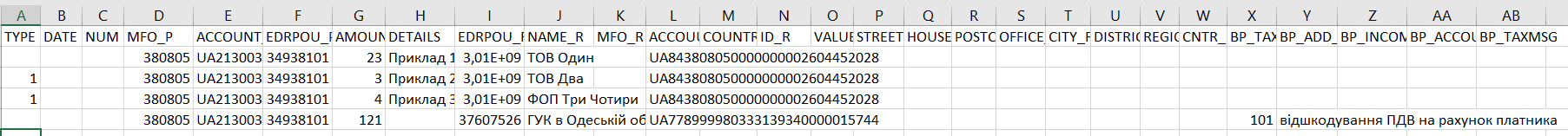 №Назва поляТипОбов’язковістьДовжинаЗміст поля1TYPEЧисловеНі1Тип документуДля гривневої платіжної інструкції завжди приймає значення «1»2DATEТекстовеНі8Дата платіжної інструкції у форматі ДДММРРРР.Допустимі дати з діапазону від «поточна дата» до «поточна дата – 30 днів» включно.3NUMТекстовеНіДо 10Номер платіжної інструкції4MFO_PЧисловеНі6МФО банку платника.Параметр обов’язковий для заповнення, якщо рахунок платника у форматі аналітичного рахунку.Параметр не обов’язковий для заповнення, якщо рахунок платника у форматі IBAN.5ACCOUNT_PТекстовеТак5-14, 29Номер рахунку платника.Параметр містить від 5 до 14 символів, якщо рахунок платника у форматі аналітичного рахунку.Параметр містить від 29 символів, якщо рахунок платника в форматі IBAN.6EDRPOU_PЧисловеТак8-10Код ЄДРПОУ або ІПН платника.7AMOUNTЧисловеТакДо 12Сума документу в копійках8DETAILSТекстовеНі**До 420Призначення платежу, необов'язкове. Ігнорується, якщо заповнена структура по бюджетному призначенню9EDRPOU_RЧисловеТак8-10Код ЄДРПОУ або ІПН отримувача10NAME_RТекстовеТакДо 40Назва отримувача11MFO_RЧисловеНі6МФО банку отримувача.Параметр обов’язковий для заповнення, якщо рахунок отримувача у форматі аналітичного рахунку.Параметр не обов’язковий для заповнення, якщо рахунок отримувача в форматі IBAN.12ACCOUNT_RТекстовеТак5-14, 29Номер рахунку отримувача.Параметр містить від 5 до 14 символів, якщо рахунок отримувача у форматі аналітичного рахунку.Параметр містить від 29 символів, якщо рахунок отримувача в форматі IBAN.13COUNTRY_RТекстовеНі3Цифровий код країни отримувача.Число, строго 3 знаки. Не обов’язковий.14ID_RТекстовеНі8 або 12Документ громадянина України, який підтверджує особу отримувача, для осіб, які відмовилися від ІПН.При використанні паспорта заповнюється 8 символів, в форматі ССНННННН, де СС - серія паспорту, НННННН - номер паспорту. У разі використання карти ідентифікації особи заповнюється номер картки ідентифікації до 12 символів.Параметр обов’язковий для заповнення, якщо код ЄДРПОУ отримувача приймає значення «0000000000»15VALUE_DATEТекстовеНі8Дата у форматі ДДММРРРР16STREET_RТекстовеНідо 70Вулиця (проспект, провулок i т.п.) місцезнаходження отримувача, Необов’язкове, якщо код ЄДРПОУ отримувача 9 будь-яких цифр. При інших значеннях ЄДРПОУ значення поля ігнорується та не заповнюється17HOUSE_N_RТекстовеНі*до16Номер будівлі місцезнаходження отримувача.Обов’язкове, якщо код ЄДРПОУ отримувача 9 будь-яких цифр. При інших значеннях ЄДРПОУ значення поля ігнорується та не заповнюється.18POSTCODE_RТекстовеНідо 16Поштовий індекс місцезнаходження отримувача. Необов’язкове, якщо код ЄДРПОУ отримувача 9 будь-яких цифр. При інших значеннях ЄДРПОУ значення поля ігнорується та не заповнюється.19OFFICE_N_RТекстовеНідо 70Номер квартири або офісу місцезнаходження отримувача. Необов’язкове, якщо код ЄДРПОУ отримувача 9 будь-яких цифр. При інших значеннях ЄДРПОУ значення поля ігнорується та не заповнюється.20CITY_RТекстовеНі*до 35Населений пункт (місто, село i т.п.) місцезнаходження отримувача.Обов’язкове, якщо код ЄДРПОУ отримувача 9 будь-яких цифр. При інших значеннях ЄДРПОУ значення поля ігнорується та не заповнюється.21DISTRICT_RТекстовеНідо 35Район місцезнаходження отримувача. Необов’язкове, якщо код ЄДРПОУ отримувача 9 будь-яких цифр. При інших значеннях ЄДРПОУ значення поля ігнорується та не заповнюється.22REGION_RТекстовеНідо 35Область місцезнаходження отримувача. Необов’язкове, якщо код ЄДРПОУ отримувача 9 будь-яких цифр. При інших значеннях ЄДРПОУ значення поля ігнорується та не заповнюється.23CNTR_LOC_RТекстовеНі*3Код країни отримувача.Обов’язкове, якщо код ЄДРПОУ отримувача 9 будь-яких цифр. При інших значеннях ЄДРПОУ значення поля ігнорується та не заповнюється.24BP_TAXCODEТекстовеНі6Код виду сплати. Обов'язково лише для шаблону «Сплата до бюджету на бюджетні/небюджетні/ єдиний/депозитний рахунки (із зазначенням коду виду сплати)».25BP_ADD_INFOТекстовеНі140Додаткова інформація про запис. Обов'язково для будь-якого шаблону сплати до бюджету. Заповнюється довільним текстом. 
Примітка: символи, що вводяться, перевіряються на допустимість їх використання – реалізація відповідає поточним перевіркам для поля «Призначення платежу».26BP_INCOME_CODEТекстовеНі8Код класифікації доходів бюджету  . Обов'язково лише для шаблону «Сплата до бюджету за оренду державного майна». 27BP_ACCOUNTТекстовеНі29Бюджетний/небюджетний рахунок. Обов'язково лише для шаблону «Сплата до бюджету на єдиний рахунок (без вказівки коду виду сплати)» із зазначенням спрямування коштів. Заповнюється номером рахунку у форматі IBAN. Для інших шаблонів значення поля ігнорується.28BP_TAXMSGТекстовеНі140Інформація про податкове повідомлення (рішення). Не обов'язково. Поле може бути заповнене лише для шаблону «Сплата бюджету на єдиний рахунок (без вказівки коду виду сплати)» із зазначенням спрямування коштів. Заповнюється довільним текстом.
Для інших шаблонів значення поля ігнорується.
Примітка: символи, що вводяться, перевіряються на допустимість їх використання – реалізація відповідає поточним перевіркам для поля «Призначення платежу».Приклад файлу імпорту з гривневою платіжною інструкцією наведено нижче:№Назва поляТипОбов’язковістьДовжинаЗміст поля1TYPEТекстовеНі1Тип документу.Для гривневого платіжного доручення завжди приймає значення «1»2DATEТекстовеНі10Дата платіжного документу у форматі ДД.ММ.РРРР.Допустимі дати з діапазону від «поточна дата» до «поточна дата – 30 днів» включно3NUMТекстовеНіДо 10Номер платіжного документу4MFO_PТекстовеНі6МФО банку платника.Параметр обов’язковий для заповнення, якщо рахунок платника у форматі аналітичного рахунку.Параметр не обов’язковий для заповнення, якщо рахунок платника у форматі IBAN.5ACCOUNT_PТекстовеТак5-14, 29Номер рахунку платника.Параметр містить від 5 до 14 символів, якщо рахунок платника у форматі аналітичного рахунку.Параметр містить від 29 символів, якщо рахунок платника в форматі IBAN.6EDRPOU_PТекстовеТак8-10Код ЄДРПОУ або ІПН платника7AMOUNTТекстовеТакДо 12Сума документу в копійках8DETAILSТекстовеНі**До 254Призначення платежу, необов'язкове. Ігнорується, якщо заповнена структура по бюджетному призначенню9DETAILS_ADТекстовеНі**До 166Призначення платежу, необов’язкове. Ігнорується, якщо заповнена структура по бюджетному призначенню.При збереженні додається справа до значення в полі DETAILS10EDRPOU_RТекстовеТак8-10Код ЄДРПОУ або ІПН отримувача11NAME_RТекстовеТакДо 40Назва отримувача12MFO_RТекстовеНі6МФО банку отримувача.Параметр обов’язковий для заповнення, якщо рахунок отримувача у форматі аналітичного рахунку.Параметр не обов’язковий для заповнення, якщо рахунок отримувача в форматі IBAN.13ACCOUNT_RТекстовеТак5-14, 29Номер рахунку отримувача.Параметр містить від 5 до 14 символів, якщо рахунок отримувача у форматі аналітичного рахунку.Параметр містить від 29 символів, якщо рахунок отримувача в форматі IBAN.14COUNTRY_RТекстовеНі3Цифровий код країни отримувача.Число, строго 3 знаки. Не обов’язковий.15ID_RТекстовеНі8 або 12Документ громадянина України, який підтверджує особу отримувача, для осіб, які відмовилися від ІПН.При використанні паспорта заповнюється 8 символів, в форматі ССНННННН, де СС - серія паспорту, НННННН - номер паспорту. У разі використання паспорта у формі ID -карти особи заповнюється номер ID-картки до 12 символів.Параметр обов’язковий для заповнення, якщо код ІПН отримувача приймає значення «0000000000».16VALUE_DATEТекстовеНі10Дата у форматі ДД.ММ.РРРР17STREET_RТекстовеНідо 70Вулиця (проспект, провулок i т.п.) місцезнаходження отримувача, Необов’язкове, якщо код ЄДРПОУ отримувача 9 будь-яких цифр. При інших значеннях ЄДРПОУ значення поля ігнорується та не заповнюється18HOUSE_N_RТекстовеНі*до16Номер будівлі місцезнаходження отримувача.Обов’язкове, якщо код ЄДРПОУ отримувача 9 будь-яких цифр. При інших значеннях ЄДРПОУ значення поля ігнорується та не заповнюється.19POSTCODE_RТекстовеНідо 16Поштовий індекс місцезнаходження отримувача.Необов’язкове, якщо код ЄДРПОУ отримувача 9 будь-яких цифр. При інших значеннях ЄДРПОУ значення поля ігнорується та не заповнюється.20OFFICE_N_RТекстовеНідо 70Номер квартири або офісу місцезнаходження отримувача. Необов’язкове, якщо код ЄДРПОУ отримувача 9 будь-яких цифр. При інших значеннях ЄДРПОУ значення поля ігнорується та не заповнюється.21CITY_RТекстовеНі*до 35Населений пункт (місто, село i т.п.) місцезнаходження отримувача. Обов’язкове, якщо код ЄДРПОУ отримувача 9 будь-яких цифр. При інших значеннях ЄДРПОУ значення поля ігнорується та не заповнюється.22DISTRICT_RТекстовеНідо 35Район місцезнаходження отримувача. Необов’язкове, якщо код ЄДРПОУ отримувача 9 будь-яких цифр. При інших значеннях ЄДРПОУ значення поля ігнорується та не заповнюється.23REGION_RТекстовеНідо 35Область місцезнаходження отримувача. Необов’язкове, якщо код ЄДРПОУ отримувача 9 будь-яких цифр. При інших значеннях ЄДРПОУ значення поля ігнорується та не заповнюється.24CNTR_LOC_RТекстовеНі*3Код країни отримувача.Обов’язкове, якщо код ЄДРПОУ отримувача 9 будь-яких цифр. При інших значеннях ЄДРПОУ значення поля ігнорується та не заповнюється.25BP_TAXCODEТекстовеНі6Код виду сплати. Обов'язково лише для шаблону «Сплата до бюджету на бюджетні/небюджетні/ єдиний/депозитний рахунки (із зазначенням коду виду сплати)».26BP_AD_INFOТекстовеНі140Додаткова інформація про запис. Обов'язково для будь-якого шаблону сплати до бюджету. Заповнюється довільним текстом. 
Примітка: символи, що вводяться, перевіряються на допустимість їх використання – реалізація відповідає поточним перевіркам для поля «Призначення платежу».27BP_IN_CODEТекстовеНі8Код класифікації доходів бюджету  . Обов'язково лише для шаблону «Сплата до бюджету за оренду державного майна». 28BP_ACCOUNTТекстовеНі29Бюджетний/небюджетний рахунок. Обов'язково лише для шаблону «Сплата до бюджету на єдиний рахунок (без вказівки коду виду сплати)» із зазначенням спрямування коштів. Заповнюється номером рахунку у форматі IBAN. Для інших шаблонів значення поля ігнорується.28BP_TAXMSGТекстовеНі140Інформація про податкове повідомлення (рішення). Не обов'язково. Поле може бути заповнене лише для шаблону «Сплата бюджету на єдиний рахунок (без вказівки коду виду сплати)» із зазначенням спрямування коштів. Заповнюється довільним текстом.
Для інших шаблонів значення поля ігнорується.
Примітка: символи, що вводяться, перевіряються на допустимість їх використання – реалізація відповідає поточним перевіркам для поля «Призначення платежу».Для скасування імпорту довідника кореспондентів необхідно натиснути .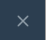 Для імпорту у вікні, що буде відкрито, необхідно обрати відповідну вкладку: «Завантажити файл або список файлів», або«Завантажити директорію», натиснути  та обрати необхідний файл/декілька файлів з директорії або директорію з файлами та натиснути .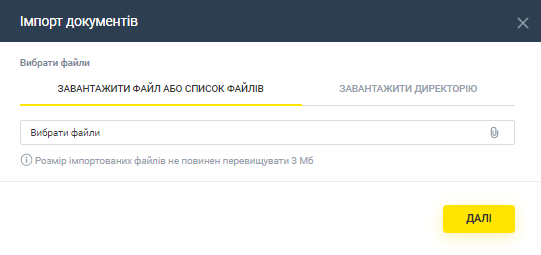 Система виконає процес перевірки файлу або файлів на відповідність формату, структурі по кожному з файлів, а також валідацію кожного окремого запису у файлі.За результатами опрацювання файлів, системою буде сформовано звіт з результатами імпорту, в якому буде вказана кількість успішно імпортованих файлів та кількість файлів, які містять помилку. Для перегляду деталей звіту по результату імпорту кожного окремого запису у файлі необхідно розгорнути список  або завантажити звіт на Ваш пристрій, натиснувши . Для завершення натиснути  або .В результаті у довідник будуть додані кореспонденти зі статусом імпорту «Успішно».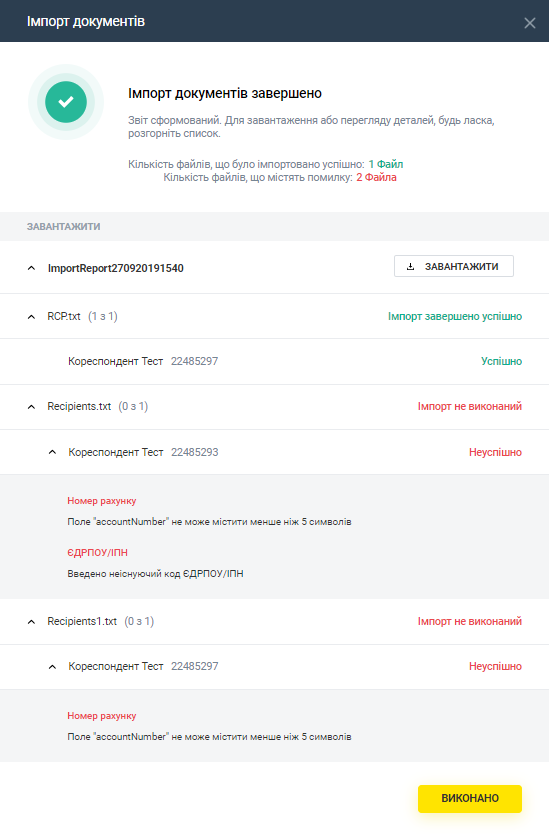 Content-Type=ref/recipientRCPT_INN=12345678RCPT_NAME=ТестRCPT_ACCOUNT= UA101011111111260001234567890RCPT_BANK_BIC=101011№Назва поляТипОбов’язковістьДовжинаЗміст поля1RCPT_INNЧисловеТак8-10Код ЄДРПОУ/ІПН кореспондента2RCPT_NAMEТекстовеТакДо 40Назва кореспондента3RCPT_ACCOUNTТекстовеТак5-14, 29Номер рахунку кореспондента.Параметр містить від 5 до 14 символів, якщо рахунок у форматі аналітичного рахунку.Параметр містить від 29 символів, якщо рахунок в форматі IBAN.4RCPT_BANK_BICЧисловеНі6Код банку кореспондента5PAYMENT_DETAILSТекстовеНіДо 160Призначення платежу<?xml version="1.0" encoding="windows-1251"?><Datapacket Version="2.0">                    <RECIPIENT EDRPOU="12345678" NAME="ТОВ Назва компанії" ACCOUNT=" UA101011111111260001234567890"                           MFO="101000" DETAILS="за запчастини по рах 663073,663174 за 10.10.13  у т.ч. ПДВ 20% - 960.47 грн."/></Datapacket><?xml version="1.0" encoding="windows-1251"?><Datapacket Version="2.0"><RECIPIENT><EDRPOU>12345678</EDRPOU><NAME> ТОВ Назва компанії </NAME><ACCOUNT> UA101011111111260001234567890</ACCOUNT><MFO>101000</MFO><DETAILS>Оплата за поставку матеріалів згідно дог. №02 від 18.07.2006 у т.ч. ПДВ 20% - 833,33 грн</DETAILS></RECIPIENT></Datapacket>№Назва поляТипОбов’язковістьДовжинаЗміст поля1EDRPOUЧисловеТак8-10Код ЄДРПОУ/ІПН кореспондента2NAMEТекстовеТакДо 40Назва кореспондента3ACCOUNTТекстовеТак5-14, 29Номер рахунку кореспондента.Параметр містить від 5 до 14 символів, якщо рахунок у форматі аналітичного рахунку.Параметр містить від 29 символів, якщо рахунок в форматі IBAN4MFOЧисловеТак6МФО банку кореспондента5DETAILSТекстовеНіДо 160Призначення платежуЄДРПОУ;Назва;Номер рахунку;МФО рахунку;Призначення платежу12345678;Тест;2600123456;380805;;№Назва поляТипОбов’язковістьДовжинаЗміст поля1ЄДРПОУЧисловеТак8-10Код ЄДРПОУ/ІПН кореспондента2НазваТекстовеТакДо 40Назва кореспондента3Номер рахункуТекстовеТак5-14, 29Номер рахунку кореспондента.Параметр містить від 5 до 14 символів, якщо рахунок у форматі аналітичного рахунку.Параметр містить від 29 символів, якщо рахунок в форматі IBAN4Код банку рахункуЧисловеТак6МФО банку кореспондента5Призначення платежуТекстовеНіДо 160Призначення платежу.Значення обов’язково має бути виділено символом «"» з обох сторін.Приклад файлу експорту виписки наведено нижче:№Назва поляДовжинаЗміст поляПриклад1MFO6МФО Банку платника3003352MFO_NM40Найменування Банку платникаАТ "РАЙФФАЙЗЕН БАНК" У М.КИЄВІ3KL_NM40Найменування платникаТОВ “Назва компанії”4KL_OKP10Код ЄДРПОУ/ІПН платника25368941235KL_CHK29Поточний рахунок платникаUA2130033500000260025485236986CUR_ID3Числовий ідентифікатор валюти8407MFO_K6МФО Банку отримувача3003358MFO_NM_K40Найменування Банку отримувачаАТ "РАЙФФАЙЗЕН БАНК" У М.КИЄВІ9KL_NM_K40Найменування отримувачаТОВ “Назва компанії”10KL_OKP_K10Код ЄДРПОУ/ІПН отримувача2032032011KL_CHK_K29Поточний рахунок отримувачаUA21300335000002600254852368912ND10Номер документа23713DK1Ознака платежу по дебету чи по кредиту (1 – дебет, 2 - кредит)114VOB1Службове поле (за замовчуванням 1)115S10Сума платежу10016DATA10Дата документа у форматі ДД.ММ.РР14.11.1917DATA_S10Дата операції у форматі ДД.ММ.РР14.11.1918TIME_S5Час операції у форматі ГГ.ХХ10.5419ADATEOPL10Дата документа у форматі ДД.ММ.РР14.11.1920N_P160Призначення платежуСплата за послугиПриклад файлу експорту виписки наведено нижче:№Назва поляДовжинаЗміст поляПриклад1MFO6МФО Банку платника3003352MFO_NM80Найменування Банку платникаАТ "РАЙФФАЙЗЕН БАНК" У М.КИЄВІ3KL_NM140Найменування платникаТОВ “Назва компанії”4KL_OKP10Код ЄДРПОУ/ІПН платника25368941235KL_CHK29Поточний рахунок платникаUA2130033500000260025485236986CUR_ID3Числовий ідентифікатор валюти8407MFO_K6МФО Банку отримувача3003358MFO_NM_K80Найменування Банку отримувачаАТ "РАЙФФАЙЗЕН БАНК" У М.КИЄВІ9KL_NM_K140Найменування отримувачаТОВ “Назва компанії”10KL_OKP_K10Код ЄДРПОУ/ІПН отримувача2032032011KL_CHK_K29Поточний рахунок отримувачаUA21300335000002600254852368912ND35Номер документа23713DK1Ознака платежу по дебету чи по кредиту (1 – дебет, 2 - кредит)114VOB1Службове поле (за замовчуванням 1)115S10Сума платежу10016DATA10Дата документа у форматі ДД.ММ.РР14.11.1917DATA_S10Дата операції у форматі ДД.ММ.РР14.11.1918TIME_S5Час операції у форматі ГГ.ХХ10.5419ADATEOPL10Дата документа у форматі ДД.ММ.РР14.11.1920N_P254Призначення платежуСплата за послуги21N_P_END166Призначення платежуЗгідно договоруПриклад файлу експорту виписки наведено нижче:№Назва поляДовжинаЗміст поляПриклад1МФО рахунку6МФО рахунку, за яким сформовано виписку3003352Номер рахунку29Рахунок, за яким сформовано виписку, при цьому, якщо довжина рахунку менше 29 символів, то значення вирівнюється по лівому краю поля. Відсутні символи заповнюються пробілами до кінця поляUA2130033500000260025485236983Код валюти3Символьний код валюти8404Дата описуваного руху по рахунку8Дата описуваного руху по рахунку в форматі РРРРММДД201911145Дата попереднього руху по рахунку8Дата попереднього руху по рахунку в форматі РРРРММДД201911146Залишок на початок дня в гривні19Залишок на початок дня в гривні, сума в копійках07Залишок на початок дня в валюті19Залишок на початок дня в валюті, сума в копійках08Тип залишку на початок дня1«+» - пасивний, «-» - активний+ або -9Кількість документів, які пройшли по дебету6Кількість документів, які пройшли по дебету110Сума дебетових оборотів 19Сума дебетових оборотів в гривні (в копійках)4000011Сума дебетових оборотів в валюті 19Сума дебетових оборотів в валюті (в копійках)4000012Кількість документів, які пройшли по кредиту6Кількість документів, які пройшли по кредиту113Сума кредитових оборотів19Сума кредитових оборотів (в копійках)2500014Сума кредитових оборотів у валюті19Сума кредитових оборотів у валюті (в копійках)2500015Залишок на кінець дня19Залишок на кінець дня (в копійках)1500016Залишок на кінець дня в валюті19Залишок на кінець дня в валюті (в копійках)1500017Тип залишку на кінець дня1«+» - пасивний, «-» - активний+ або -18Код ЄДРПОУ власника рахунку10Код ЄДРПОУ власника рахунку253689412319Найменування клієнта40Найменування клієнтаТОВ “Назва компанії”№Назва поляДовжинаЗміст поляПриклад1Ознака платежу1Ознака платежу по дебету чи по кредиту («-» – дебет, «+» - кредит)+ або -2МФО Банку платника9МФО Банку платника3003353Номер рахунку платника29Рахунок платника, при цьому, якщо довжина рахунку менше 29 символів, то значення вирівнюється по лівому краю поля. Відсутні символи заповнюються пробілами до кінця поляUA2130033500000260025485236984Код ЄДРПОУ/ІПН платника14Код ЄДРПОУ/ІПН платника25368941235Найменування платника40Найменування платникаТОВ “Назва компанії”6МФО Банку отримувача 9МФО Банку отримувача 3003357Номер рахунку отримувача29Рахунок отримувача, при цьому, якщо довжина рахунку менше 29 символів, то значення вирівнюється по лівому краю поля. Відсутні символи заповнюються пробілами до кінця поляUA2130033500000260025485236898Код ЄДРПОУ/ІПН отримувача10Код ЄДРПОУ/ІПН отримувача2032032010Найменування отримувача40Найменування отримувачаТОВ “Назва компанії”11Вид платежу2Вид платежу0112Номер платежу10Номер платежу23713Сума платежу в національній валюті19Сума платежу в національній валюті (в копійках)1000014Сума платежу у валюті, відмінній від гривні19Сума платежу у валюті, відмінній від гривні (в копійках), при експорті виписки за гривневим рахунком - поле відсутнє1000015Дата відправки платежу банком платника12Дата відправки платежу банком платника у форматі РРРРММДД2019111416Час відправки платежу банком платника4Час відправки платежу банком платника у форматі ГГХХ105417Дата отримання платежу банком отримувача12Дата отримання платежу банком отримувача у форматі РРРРММДД2019111418Час отримання платежу банком отримувача4Час отримання платежу банком отримувача у форматі ГГХХ105719Призначення платежу255Призначення платежуСплата за послугиПриклад файлу експорту виписки наведено нижче:№Назва поляДовжинаЗміст поляПриклад1МФО рахунку6МФО рахунку, за яким сформовано виписку3003352Номер рахунку29Рахунок, за яким сформовано виписку, при цьому, якщо довжина рахунку менше 29 символів, то значення вирівнюється по лівому краю поля. Відсутні символи заповнюються пробілами до кінця поляUA2130033500000260025485236983Код валюти3Символьний код валюти8404Дата описуваного руху по рахунку8Дата описуваного руху по рахунку в форматі РРРРММДД201911145Дата попереднього руху по рахунку8Дата попереднього руху по рахунку в форматі РРРРММДД201911146Залишок на початок дня в гривні19Залишок на початок дня в гривні, сума в копійках07Залишок на початок дня в валюті19Залишок на початок дня в валюті, сума в копійках08Тип залишку на початок дня1«+» - пасивний, «-» - активний+ або -9Кількість документів, які пройшли по дебету6Кількість документів, які пройшли по дебету110Сума дебетових оборотів 19Сума дебетових оборотів в гривні (в копійках)4000011Сума дебетових оборотів в валюті 19Сума дебетових оборотів в валюті (в копійках)4000012Кількість документів, які пройшли по кредиту6Кількість документів, які пройшли по кредиту113Сума кредитових оборотів19Сума кредитових оборотів (в копійках)2500014Сума кредитових оборотів у валюті19Сума кредитових оборотів у валюті (в копійках)2500015Залишок на кінець дня19Залишок на кінець дня (в копійках)1500016Залишок на кінець дня в валюті19Залишок на кінець дня в валюті (в копійках)1500017Тип залишку на кінець дня1«+» - пасивний, «-» - активний+ або -18Код ЄДРПОУ власника рахунку10Код ЄДРПОУ власника рахунку253689412319Найменування клієнта140Найменування клієнтаТОВ “Назва компанії”№Назва поляДовжинаЗміст поляПриклад1Ознака платежу1Ознака платежу по дебету чи по кредиту («-» – дебет, «+» - кредит)+ або -2МФО Банку платника9МФО Банку платника3003353Номер рахунку платника29Рахунок платника, при цьому, якщо довжина рахунку менше 29 символів, то значення вирівнюється по лівому краю поля. Відсутні символи заповнюються пробілами до кінця поляUA2130033500000260025485236984Код ЄДРПОУ/ІПН платника14Код ЄДРПОУ/ІПН платника25368941235Найменування платника140Найменування платникаТОВ “Назва компанії”6МФО Банку отримувача 9МФО Банку отримувача 3003357Номер рахунку отримувача29Рахунок отримувача, при цьому, якщо довжина рахунку менше 29 символів, то значення вирівнюється по лівому краю поля. Відсутні символи заповнюються пробілами до кінця поляUA2130033500000260025485236898Код ЄДРПОУ/ІПН отримувача10Код ЄДРПОУ/ІПН отримувача2032032010Найменування отримувача140Найменування отримувачаТОВ “Назва компанії”11Вид платежу2Вид платежу0112Номер платежу35Номер платежу23713Сума платежу в національній валюті19Сума платежу в національній валюті (в копійках)1000014Сума платежу у валюті, відмінній від гривні19Сума платежу у валюті, відмінній від гривні (в копійках), при експорті виписки за гривневим рахунком - поле відсутнє1000015Дата відправки платежу банком платника12Дата відправки платежу банком платника у форматі РРРРММДД2019111416Час відправки платежу банком платника4Час відправки платежу банком платника у форматі ГГХХ105417Дата отримання платежу банком отримувача12Дата отримання платежу банком отримувача у форматі РРРРММДД2019111418Час отримання платежу банком отримувача4Час отримання платежу банком отримувача у форматі ГГХХ105719Призначення платежу420Призначення платежуСплата за послугиПриклад файлу експорту виписки наведено нижче:№Назва поляДовжинаЗміст поляПриклад1Номер рахунку29Рахунок, за яким сформовано виписку, при цьому, якщо довжина рахунку менше 29 символів, то значення вирівнюється по лівому краю поля. Відсутні символи заповнюються пробілами до кінця поляUA2130033500000260025485236982Код валюти4Цифровий код валюти. У гривневих виписках відсутній.Додається незначний символ «0» перед кодом валюти.08403Дата описуваного руху по рахунку8Дата описуваного руху по рахунку в форматі РРРРММДД201911144Дата попереднього руху по рахунку8Дата попереднього руху по рахунку в форматі РРРРММДД201911145Залишок на початок дня в гривні19Залишок на початок дня в гривні, сума в копійках06Залишок на початок дня в валюті19Залишок на початок дня в валюті, сума в копійках. У гривневих виписках відсутній07Тип залишку на початок дня1«+» - пасивний, «-» - активний+ або -8Кількість документів, які пройшли по дебету6Кількість документів, які пройшли по дебету19Сума дебетових оборотів 19Сума дебетових оборотів в гривні (в копійках)4000010Сума дебетових оборотів в валюті 19Сума дебетових оборотів в валюті (в копійках)4000011Кількість документів, які пройшли по кредиту6Кількість документів, які пройшли по кредиту112Сума кредитових оборотів19Сума кредитових оборотів (в копійках)2500013Сума кредитових оборотів у валюті19Сума кредитових оборотів у валюті (в копійках)2500014Залишок на кінець дня19Залишок на кінець дня (в копійках)1500015Залишок на кінець дня в валюті19Залишок на кінець дня в валюті (в копійках)1500016Тип залишку на кінець дня1«+» - пасивний, «-» - активний+ або -№Назва поляДовжинаЗміст поляПриклад1Ознака платежу1Ознака платежу по дебету чи по кредиту («-» – дебет, «+» - кредит)+ або -2МФО Банку платника9МФО Банку платника3003353Номер рахунку платника29Рахунок платника, при цьому, якщо довжина рахунку менше 29 символів, то значення вирівнюється по лівому краю поля. Відсутні символи заповнюються пробілами до кінця поляUA2130033500000260025485236984Код ЄДРПОУ/ІПН платника14Код ЄДРПОУ/ІПН платника25368941235Найменування платника40Найменування платникаТОВ “Назва компанії”6МФО Банку отримувача 9МФО Банку отримувача 3003357Номер рахунку отримувача29Рахунок отримувача, при цьому, якщо довжина рахунку менше 29 символів, то значення вирівнюється по лівому краю поля. Відсутні символи заповнюються пробілами до кінця поляUA2130033500000260025485236898Код ЄДРПОУ/ІПН отримувача14Код ЄДРПОУ/ІПН отримувача2032032010Найменування отримувача40Найменування отримувачаТОВ “Назва компанії”11Вид платежу2Вид платежу0113Номер платежу10Номер платежу23715Сума платежу в гривні19Сума платежу в національній валюті (в копійках)1000016Сума платежу у валюті19Сума платежу у валюті, відмінній від гривні (в копійках), при експорті виписки за гривневим рахунком - поле відсутнє1000017Дата відправки платежу банком платника8Дата відправки платежу банком платника у форматі РРРРММДД2019111418Час відправки платежу банком платника4Час відправки платежу банком платника у форматі ГГХХ105419Дата отримання платежу банком отримувача8Дата отримання платежу банком отримувача у форматі РРРРММДД2019111420Час отримання платежу банком отримувача4Час отримання платежу банком отримувача у форматі ГГХХ105721Призначення платежу255Призначення платежуСплата за послугиПриклад файлу експорту виписки наведено нижче:№Назва поляДовжинаЗміст поляПриклад1Номер рахунку29Рахунок, за яким сформовано виписку, при цьому, якщо довжина рахунку менше 29 символів, то значення вирівнюється по лівому краю поля. Відсутні символи заповнюються пробілами до кінця поляUA2130033500000260025485236982Код валюти4Цифровий код валюти. У гривневих виписках відсутній.Додається незначний символ «0» перед кодом валюти.08403Дата описуваного руху по рахунку8Дата описуваного руху по рахунку в форматі РРРРММДД201911144Дата попереднього руху по рахунку8Дата попереднього руху по рахунку в форматі РРРРММДД201911145Залишок на початок дня в гривні19Залишок на початок дня в гривні, сума в копійках06Залишок на початок дня в валюті19Залишок на початок дня в валюті, сума в копійках. У гривневих виписках відсутній07Тип залишку на початок дня1«+» - пасивний, «-» - активний+ або -8Кількість документів, які пройшли по дебету6Кількість документів, які пройшли по дебету19Сума дебетових оборотів 19Сума дебетових оборотів в гривні (в копійках)4000010Сума дебетових оборотів в валюті 19Сума дебетових оборотів в валюті (в копійках)4000011Кількість документів, які пройшли по кредиту6Кількість документів, які пройшли по кредиту112Сума кредитових оборотів19Сума кредитових оборотів (в копійках)2500013Сума кредитових оборотів у валюті19Сума кредитових оборотів у валюті (в копійках)2500014Залишок на кінець дня19Залишок на кінець дня (в копійках)1500015Залишок на кінець дня в валюті19Залишок на кінець дня в валюті (в копійках)1500016Тип залишку на кінець дня1«+» - пасивний, «-» - активний+ або -№Назва поляДовжинаЗміст поляПриклад1Ознака платежу1Ознака платежу по дебету чи по кредиту («-» – дебет, «+» - кредит)+ або -2МФО Банку платника9МФО Банку платника3003353Номер рахунку платника29Рахунок платника, при цьому, якщо довжина рахунку менше 29 символів, то значення вирівнюється по лівому краю поля. Відсутні символи заповнюються пробілами до кінця поляUA2130033500000260025485236984Код ЄДРПОУ/ІПН платника14Код ЄДРПОУ/ІПН платника25368941235Найменування платника140Найменування платникаТОВ “Назва компанії”6МФО Банку отримувача 9МФО Банку отримувача 3003357Номер рахунку отримувача29Рахунок отримувача, при цьому, якщо довжина рахунку менше 29 символів, то значення вирівнюється по лівому краю поля. Відсутні символи заповнюються пробілами до кінця поляUA2130033500000260025485236898Код ЄДРПОУ/ІПН отримувача14Код ЄДРПОУ/ІПН отримувача2032032010Найменування отримувача140Найменування отримувачаТОВ “Назва компанії”11Вид платежу2Вид платежу0113Номер платежу35Номер платежу23715Сума платежу в гривні19Сума платежу в національній валюті (в копійках)1000016Сума платежу у валюті19Сума платежу у валюті, відмінній від гривні (в копійках), при експорті виписки за гривневим рахунком - поле відсутнє1000017Дата відправки платежу банком платника8Дата відправки платежу банком платника у форматі РРРРММДД2019111418Час відправки платежу банком платника4Час відправки платежу банком платника у форматі ГГХХ105419Дата отримання платежу банком отримувача8Дата отримання платежу банком отримувача у форматі РРРРММДД2019111420Час отримання платежу банком отримувача4Час отримання платежу банком отримувача у форматі ГГХХ105721Призначення платежу420Призначення платежуСплата за послугиПриклад файлу експорту наведено нижче:№Назва поляДовжинаЗміст поляПриклад1ЄДРПОУ10Код ЄДРПОУ/ІПН клієнта25368941232МФО6МФО Банку клієнта3003353Рахунок29Номер рахунку клієнтаUA2130033500000260025485236984Валюта3Символьний код валюти клієнтаUAH5Дата операції16Дата та час операції у форматі ДД.ММ.РРРР ЧЧ:ХХ14.11.2019 10:576Код операції7Код валютної операціїVO010107МФО банку6МФО Банку кореспондента3003358Назва банку40Найменування Банку кореспондентаАТ "РАЙФФАЙЗЕН БАНК" У М.КИЄВІ9Рахунок кореспондента40Номер рахунку кореспондентаUA21300335000002600254852368910ЄДРПОУ кореспондента10Код ЄДРПОУ/ІПН кореспондента2032032011Кореспондент40Найменування кореспондентаТОВ “Назва компанії”12Номер документа10Номер документа23713Дата документа10Дата документа у форматі ДД.ММ.РРРР14.11.201914Дебет12Сума операції по дебету100.1115Кредит12Сума операції по кредиту100.1116Призначення платежу160Призначення платежуСплата за послуги17Гривневе покриття12Покриття в національній валюті для валютних операцій. Не заповнюється для гривневих операцій0.00Content-Type=doc/ua_currency_paymentDATE_DOC=NUM_DOC=CLN_BNK_MFO=300335CLN_BNK_BIC=AVALUAUKCLN_EMPLOYEE_FIO=CLN_EMPLOYEE_PHONE=CLN_OKPO=85201254CLN_ACCOUNT=UA623003350000026009876123456AMOUNT=1200.99AMOUNT_CURRENCY=EURCURRENCY_DATE=INTERMED_BNK_NAME=INTERMED_BNK_BIC=AVALUAUKINTERMED_BNK_COUNTRY_CODE=INTERMED_BNK_COUNTRY=INTERMED_BNK_CITY=INTERMED_BNK_ADDR=INTERMED_BNK_KLIR_KOD_TYPE=ATINTERMED_BNK_KLIR_KOD=12345RCPT_BNK_NAME=RCPT_BNK_BIC=AVALUAUKRCPT_BNK_ACCOUNT=26302365785201RCPT_BNK_COUNTRY_CODE=804RCPT_BNK_COUNTRY=RCPT_BNK_CITY=RCPT_BNK_ADDR=RCPT_BNK_KLIR_KOD_TYPE=ATRCPT_BNK_KLIR_KOD=12345RCPT_NAME=John Connor CompanyRCPT_ACCOUNT=3255201236985RCPT_BNK_IBAN=RCPT_COUNTRY_CODE=826RCPT_COUNTRY=RCPT_CITY=LondonRCPT_ADDRESS=RCPT_BLDGNB=24RCPT_STRTNM=Street NameRCPT_PSTCD=65487RCPT_RESIDENT=PAYMENT_DETAILS=DetailsEXPENSE_TYPE=за рахунок платника (OUR)EXPENSE_ACCOUNT=UA523003350000026009632012548COST=Куплена валютаPAYMENT_ADDED_INFO=OPCODE=1111№Назва поляТипОбов’язковістьДовжинаЗміст поля1DATE_DOC ДатаНі10Дата платіжного документу у форматі ДД.ММ.РРРРЯкщо параметр відсутній або пустий – буде вказана поточна дата.2NUM_DOC ТекстовеНіДо 10Номер платіжного документуЯкщо параметр відсутній або пустий – буде заповнено відповідно до автоматичної нумерації.3CLN_BNK_MFOЧисловеНіДо 6МФО банка платника. Якщо рахунок у форматі IBAN, поле не обов’язкове для заповнення.4CLN_BNK_NAMEТекстовеНіДо 40Дані заповнюються відповідно до вказаного МФО.5CLN_BNK_BIC_TYPEЧисловеНіДо 8Автоматично заповнюється значенням SWIFT.6CLN_BNK_BICЧисловеНіДо 11Ідентифікаційний код банка платника.7CLN_BNK_COUNTRYТекстовеНіДо 70Країна банка платника. Заповнюється автоматично за вказаним МФО.8CLN_BNK_CITYТекстовеНіДо 70Місто банка платника. Заповнюється автоматично за вказаним МФО.9CLN_BNK_ADDRТекстовеНіДо 35Адреса банка платника.10CLN_NAMEТекстовеНіДо 40Найменування платника. Дані заповнюється автоматично з даних клієнта.11CLN_OKPOЧисловеНіДо 10Код ЄДРПОУ платника. Дані заповнюється автоматично з даних клієнта.12CLN_COUNTRYТекстовеНіДо 70Країна платника. Дані заповнюється автоматично з даних клієнта.13CLN_CITYТекстовеНіДо 70Місто платника. Дані заповнюється автоматично з даних клієнта.14CLN_ADDRТекстовеНіДо 100Адреса платника. Дані заповнюється автоматично з даних клієнта.15CLN_RESIDENTЧисловеНі1Ознака резидентності платника. Дані заповнюється автоматично з даних клієнта.16CLN_EMPLOYEE_FIOТекстовеНіДо 200ПІБ відповідального співробітника платника.17CLN_EMPLOYEE_PHONEЧисловеНіДо13Контактний телефон відповідального співробітника.18CLN_ACCOUNTЧисловеТакДо 29Валютний рахунок платника.19AMOUNTЧисловеТакДо 12Сума документуПараметр містить 10 символів до роздільника і 2 символи після. Роздільником цілої і дробової частини виступає символ "."20AMOUNT_CURRENCYТекстовеТакДо 3Літерний код валюти рахунку.21AMOUNT_CURRENCY_CODEЧисловеНіДо 3Цифровий код валюти платежу. 22CURRENCY_DATEЧисловеНіДо10Дата валютування у форматі ДД.ММ.РРРР23INTERMED_BNK_NAMEТекстовеНіДо 105Назва банка посередника. Обов’язкове поле якщо заповнено поле INTERMED_BNK_BIC. Автоматично заповнюється інформацією про банк із довідника SWIFT, якщо у файлі імпорту заповнено поле INTERMED_BNK_BIC.24INTERMED_BNK_BIC_TYPEТекстовеНіДо 8Тип ідентифікаційного коду банка посередника. Заповнюється автоматично значенням SWIFT.25INTERMED_BNK_BICЧисловеНіДо 11Ідентифікаційний код банка посередника. Перевіряється на відповідність запиту у довіднику SWIFT, поле обов’язкове, якщо заповнено RCPT_BNK_ACCOUNT і не заповнено INTERMED_BNK_KLIR_KOD_TYPE.26INTERMED_BNK_COUNTRY_CODEЧисловеНіДо 3Транзитний цифровий код країни банка посередника. Заповнюється автоматично з інформації про банк в довіднику SWIFT якщо у файлі імпорту заповнено поле INTERMED_BNK_BIC. Поле не обов’язкове, перевіряється наявність у довіднику країн, якщо у файлі імпорту відсутнє INTERMED_BNK_BIC.27INTERMED_BNK_CITYТекстовеНіДо 35Місто банка посередника. Заповнюється автоматично з інформації про банк в довіднику SWIFT якщо у файлі імпорту заповнено поле INTERMED_BNK_BIC.28INTERMED_BNK_ADDRТекстовеНіДо 35Адреса банка посередника. Заповнюється автоматично з інформації про банк в довіднику SWIFT якщо у файлі імпорту заповнено поле INTERMED_BNK_BIC.29INTERMED_BNK_KLIR_KOD_TYPEЧисловеНіДо 2Тип клірингового коду банка посередника. Для документів у ін. валютах поле обов’язкове, якщо у файлі імпорту заповнено поле RCPT_BNK_ACCOUNT і не заповнено поле INTERMED_BNK_BIC. Доступні значення описані у наступній таблиці.  28INTERMED_BNK_KLIR_KODТекстовеНіДо 14 (див. наступну табл.)Кліринговий код банка посередника. Для документів у ін. валютах поле обов’язкове, якщо у файлі імпорту заповнено поле INTERMED_BNK_KLIR_KOD_TYPE.29RCPT_BNK_NAMEТекстовеНіДо 105Назва банка бенефіціара. Заповнюється автоматично з інформації про банк в довіднику SWIFT якщо у файлі імпорту заповнено поле RCPT_BNK_BIC. Поле обов’язкове, якщо у файлі імпорту не заповнено поле RCPT_BNK_BIC.30RCPT_BNK_BIC_TYPEТекстовеНіДо 8Тип ідентифікаційного коду банка бенефіціара. Заповнюється автоматично значенням SWIFT.31RCPT_BNK_BICЧисловеНіДо 11Ідентифікаційний код банка бенефіціара.32RCPT_BNK_ACCOUNTЧисловеНіДо 34Номер рахунку банка бенефіціара. Обов’язкове якщо у файлі імпорту не заповнені поля RCPT_BNK_KLIR_KOD і RCPT_BNK_BIC.33RCPT_BNK_COUNTRYТекстовеНіДо 70Країна банка бенефіціара. Заповнюється інформацією про банк з довідника SWIFT, якщо у файлі імпорту заповнено поле RCPT_BNK_BIC або з інформації про країну з довідника країн, якщо у файлі імпорту заповнено поле RCPT_BNK_COUNTRY_CODE.34RCPT_BNK_COUNTRY_CODEЧисловеНіДо 3Транзитний цифровий код країни бенефіціара. Заповнюється інформацією про банк з довідника SWIFT, якщо у файлі імпорту заповнено поле RCPT_BNK_BIC.35RCPT_BNK_CITYТекстовеНіДо 35Місто банка бенефіціара. Заповнюється інформацією про банк з довідника SWIFT, якщо у файлі імпорту заповнено поле RCPT_BNK_BIC. Обов’язкове, якщо у файлі імпорту не заповнено поле RCPT_BNK_BIC.36RCPT_BNK_ADDRТекстовеНіДо 35Адреса банка бенефіціара. Заповнюється інформацією про банк з довідника SWIFT, якщо у файлі імпорту заповнено поле RCPT_BNK_BIC. Не обов’язкове, якщо у файлі імпорту не заповнено поле RCPT_BNK_BIC.37RCPT_BNK_KLIR_KOD_TYPEТекстовеНіДо 2Тип клірингового коду банку бенефіціара. Поле не обов’язкове. Можливі значення: «AT», «AU», «BL», «CC», «CH», «CN», «CP», «ES», «FW», «GR», «HK», «IE»,«IN», «IT», «PL», «PT», «SC», «SW».38RCPT_BNK_KLIR_KODТекстовеНіДо 14 (див. наступну табл.)Кліринговий код банка бенефіціара. Поле обов’язкове тільки, якщо у файлі імпорту заповнено поле RCPT_BNK_KLIR_KOD_TYPE. Довжина поля залежить від значення поля RCPT_BNK_KLIR_KOD_TYPE.39RCPT_NAMEТекстовеТакДо 105Назва бенефіціара.40RCPT_OKPOЧисловеНіДо 10Відображається тільки, якщо вибрана країна 804 Ukraine.41RCPT_ACCOUNTЧисловеТакДо 34Номер рахунку бенефіціара.42RCPT_BNK_IBANЧисловеНіДо 34IBAN бенефіціара.43RCPT_COUNTRYТекстовеНіДо 70Країна бенефіціара. Поле заповнюється автоматично з довідника країн.44RCPT_COUNTRY_CODEЧисловеТакДо 3Транзитний цифровий код країни бенефіціара.45RCPT_CITYТекстовеТакДо 33Місто бенефіціара.46RCPT_ADDRESSТекстовеНіДо 33*Адреса бенефіціара, дане поле ігнорується, якщо заповнене одне із полів:
RCPT_BLDGNB, RCPT_STRTNM, RCPT_PSTCD47RCPT_BLDGNBТекстовеНіДо 16Номер будинку бенефіціара.48RCPT_STRTNMТекстовеНіДо 70Назва вулиці бенефіціара.49RCPT_PSTCDТекстовеНіДо 16Індекс бенефіціара.50RCPT_RESIDENTЧисловеНі1Резидентність бенефіціара. Обов’язкове тільки якщо у полі RCPT_COUNTRY_CODE вказано 804. Значення 0 – не резидент, значення 1 - резидент.51RCPT_INNЧисловеНіДо 12ІНН бенефіціара. Не заповнюється.52RCPT_KPPЧисловеНіДо 9КПП бенефіціара. Не заповнюється.53PAYMENT_DETAILSЧисловеТакДо 135Призначення платежу. Довжина поля – 135 символів.54EXPENSE_TYPEТекстовеТакДо 80Варіанти оплати комісій. Можуть бути значення «за рахунок платника (OUR)», «за рахунок бенефіціара (BEN)», «за рахунок платника і бенефіціара (SHA)» або трьох символів: OUR, BEN, SHA. 55EXPENSE_ACCOUNTЧисловеТакДо 29Рахунок для списання комісії. Обов’язкове для EXPENSE_TYPE OUR, SHA. Не заповнюється для BEN.56COSTТекстовеТакДо 80За рахунок яких коштів сформовано платіж. Можливі значення: "Куплена валюта" и "Власні/частково власні кошти".57PAYMENT_ADDED_INFOТекстовеНіДо192Додаткова інформація. Довжина поля – 192 символи.58OPCODEЧисловеНіДо 4Код операції.59COMMENTТекстовеНіДо 500Додатковий коментар до документу.Назва клірингового кодуТип кодуКількість символівТип поляAustrian BankleitzahlAT5Числовий формат.Australian Bank State Branch (BSB) CodeAU6Числовий формат.German Bankleitzahl (BLZ)BL8Числовий формат.Canadian Payments Association Payment Routing NumberСС9Числовий формат.CHIPS Universal IdentifierCH6Числовий формат.China National Advanced Payment System (CNAPS) CodeCN12-14Числовий формат.CHIPS Participant IdentifierCP4Числовий формат.Spanish Domestic Interbanking CodeES8 або 9Числовий формат.Fedwire Routing NumberFW9Числовий формат.HEBIC (Hellenic Bank Identification Code)GR7Числовий формат.Bank Code of Hong KongHK3Числовий формат.Irish National Clearing Code (NSC)IE6Числовий формат.Indian Financial System Code (IFSC)IN11Текстове поле.Italian Domestic Identification CodeIT10Числовий формат.Polish National Clearing Code (KNR)PL8Числовий формат.Portuguese National Clearing CodePT8Числовий формат.UK Domestic Sort CodeSC6Числовий формат.Swiss Clearing Code (BC code)SW*3-5Числовий формат.Swiss Clearing Code (SIC code)SW*6Числовий формат.New Zeland National Clearing CodeNZ6Числовий формат.South African National Clearing CodeZA6Числовий формат.TYPE;DATE;NUM;CLN_BNK_BIC;CLN_EDRPOU;CLN_EMPLOYEE;CLN_EMPLOYEE_PHONE;CLN_ACCOUNT;AMOUNT;AMOUNT_CURRENCY;AMOUNT_CURRENCY_CODE;CURRENCY_DATE;INTERMED_BNK_NAME;INTERMED_BNK_BIC_TYPE;INTERMED_BNK_BIC;INTERMED_BNK_COUNTRY;INTERMED_BNK_COUNTRY_CODE;INTERMED_BNK_CITY;INTERMED_BNK_ADDRESS;INTERMED_BNK_KLIR_KOD_TYPE;INTERMED_BNK_KLIR_KOD;RCPT_BNK_NAME;RCPT_BNK_BIC_TYPE;RCPT_BNK_BIC;RCPT_BNK_ACCOUNT;RCPT_BNK_COUNTRY;RCPT_BNK_COUNTRY_CODE;RCPT_BNK_CITY;RCPT_BNK_ADDRESS;RCPT_BNK_KLIR_KOD_TYPE;RCPT_BNK_KLIR_KOD;RCPT_NAME;RCPT_EDRPOU;RCPT_ACCOUNT;RCPT_BNK_IBAN;RCPT_COUNTRY;RCPT_COUNTRY_CODE;RCPT_CITY;RCPT_ADDRESS;RCPT_BLDGNB;RCPT_STRTNM;RCPT_PSTCD;RCPT_RESIDENT;RCPT_INN;RCPT_KPP;PAYMENT_DETAILS;EXPENSE_TYPE;EXPENSE_ACCOUNT;COST;PAYMENT_ADDED_INFO;OPCODE;COMMENT3;10.10.2019;1;;;;;UA623003350000026001111111111;10000.00;USD;;;;AVALUAUK;;;;;;AT;12345;;AVALUAUK;2630000000000;;804;;;AT;12345;Company Name;;1234567899;3260000000000;;;826;London;;12;Street Name;65478;;;;Payment for Parts for the Teminator;за рахунок платника (OUR);UA523003350000026002222222222;куплена валюта;;1111;№Назва поляТипОбов’язковістьДовжинаЗміст поля1TYPEЧисловеТак1Тип документу.Для SWIFT завжди приймає значення «3».2DATEТекстовеНі10Дата документу у форматі ДДММРРРР. Якщо параметр відсутній або пустий буде вказана поточна дата.3NUMЧисловеНі10Номер документу.Якщо параметр відсутній або пустий - буде вказана автоматична нумерація.4CLN_BNK_BICЧисловеНі11Ідентифікаційний код банка платника.5CLN_EDRPOUЧисловеНі10Код ЄДРПОУ платника. Дані заповнюється автоматично з даних клієнта.6CLN_EMPLOYEEТекстовеНі100ПІБ відповідального співробітника платника.7CLN_EMPLOYEE_PHONEЧисловеНі13Контактний телефон відповідального співробітника платника.8CLN_ACCOUNTЧисловеТак29Валютний рахунок платника. Якщо рахунок складається з 29 символів в форматі IBAN – поле «МФО банку платника» є не обов’язковим. 9AMOUNTЧисловеТакДо 12Сума документу.Параметр містить 10 символів до роздільника і 2 символи після. Роздільником цілої і дробової частини виступає символ "."10AMOUNT_CURRENCYТекстовеТакДо 3Літерний код валюти рахунку.11AMOUNT_CURRENCY_CODEЧисловеНіДо 3Цифровий код валюти платежу.12CURRENCY_DATEЧисловеНіДо10Дата валютування у форматі ДД.ММ.РРРР13INTERMED_BNK_NAMEТекстовеНіДо 105Назва банка посередника. Обов’язкове поле якщо заповнено поле "SWIFT банку-посередника". Автоматично заповнюється інформацією про банк із довідника SWIFT, якщо у файлі імпорту заповнено поле "SWIFT банку-посередника".14INTERMED_BNK_BIC_TYPEТекстовеНіДо 11Ідентифікаційний код банка посередника. Перевіряється у довіднику SWIFT, поле обов’язкове, якщо заповнено «Рахунок банку бенефіціара» та не заповнено «Тип клірингового коду банка посередника».15INTERMED_BNK_BICЧисловеНіДо 3Транзитний цифровий код країни банка посередника. Заповнюється автоматично з інформації про банк в довіднику SWIFT, якщо у файлі імпорту заповнено поле "SWIFT банку-посередника". Поле не обов’язкове, перевіряється наявність у довіднику країн, якщо у файлі імпорту відсутнє "SWIFT банку-посередника".16INTERMED_BNK_COUNTRYТекстовеНіДо 70Країна банка посередника. Заповнюється автоматично з інформації про банк в довіднику SWIFT, якщо у файлі імпорту заповнено поле Заповнюється автоматично з інформації про банк в довіднику SWIFT, або з інформації про країну у довіднику країн, якщо заповнено поле INTERMED_BNK_COUNTRY_CODE.17INTERMED_BNK_COUNTRY_CODEЧисловеНіДо 3Транзитний цифровий код країни банка посередника. Заповнюється автоматично з інформації про банк в довіднику SWIFT якщо у файлі імпорту заповнено поле INTERMED_BNK_BIC. Поле не обов’язкове, перевіряється наявність у довіднику країн, якщо у файлі імпорту відсутнє INTERMED_BNK_BIC.18INTERMED_BNK_CITYТекстовеНіДо 35Місто банка посередника. Заповнюється автоматично з інформації про банк в довіднику SWIFT якщо у файлі імпорту заповнено поле "SWIFT банку посередника".19INTERMED_BNK_ADDRESSТекстовеНіДо 35Адреса банку посередника. Заповнюється автоматично з інформації про банк в довіднику SWIFT якщо у файлі імпорту заповнено поле "SWIFT банку посередника".20INTERMED_BNK_KLIR_KOD_TYPEЧисловеНіДо 2Тип клірингового коду банка посередника. Поле обов’язкове, якщо у файлі імпорту заповнено поле "Рахунок банку бенефіціара" і не заповнено поле "SWIFT банку-посередника". Доступні значення описані у попередній таблиці (Клірингові коди).21INTERMED_BNK_KLIR_KODТекстовеНіДо 14 (див. табл. Клірингові коди)Кліринговий код банка посередника. Поле обов’язкове, якщо у файлі імпорту заповнено поле  "Тип клірингового коду банку-посередника".22RCPT_BNK_NAMEТекстовеНіДо 105Назва банка бенефіціара. Заповнюється автоматично з інформації про банк в довіднику SWIFT якщо у файлі імпорту заповнено поле "SWIFT банку бенефіціара". Поле обов’язкове, якщо у файлі імпорту не заповнено поле "SWIFT банку бенефіціара".23RCPT_BNK_BIC_TYPEТекстовеНіДо 8Тип ідентифікаційного коду банка бенефіціара. Заповнюється автоматично значенням SWIFT.24RCPT_BNK_BICЧисловеНіДо 11Ідентифікаційний код банка бенефіціара.25RCPT_BNK_ACCOUNTЧисловеНіДо 34Номер рахунку банка бенефіціара. Обов’язкове, якщо у файлі імпорту не заповнені поля "Кліринговий код банку бенефіціара"  і "SWIFT банку бенефіціара".26RCPT_BNK_COUNTRYТекстовеНіДо 70Країна банка бенефіціара. Заповнюється інформацією про банк з довідника SWIFT, якщо у файлі імпорту заповнено поле "SWIFT банку бенефіціара" або з інформації про країну з довідника країн, якщо у файлі імпорту заповнено поле "Код країни банку бенефіціара".27RCPT_BNK_COUNTRY_CODEЧисловеНіДо 3Транзитний цифровий код країни бенефіціара.Заповнюється інформацією про банк з довідника SWIFT, якщо у файлі імпорту заповнено поле "SWIFT банку бенефіціара".28RCPT_BNK_CITYТекстовеНіДо 35Місто банка бенефіціара. Заповнюється інформацією про банк з довідника SWIFT, якщо у файлі імпорту заповнено поле SWIFT банку бенефіціара. Обов’язкове, якщо у файлі імпорту не заповнено поле SWIFT банку бенефіціара.29RCPT_BNK_ADDRESSТекстовеНіДо 35Адреса банка бенефіціара. Заповнюється інформацією про банк з довідника SWIFT, якщо у файлі імпорту заповнено поле "SWIFT банку бенефіціара". Не обов’язкове, якщо у файлі імпорту не заповнено поле "SWIFT банку бенефіціара".30RCPT_BNK_KLIR_KOD_TYPEТекстовеНіДо 2Тип клірингового коду банку бенефіціара.Поле не обов’язкове. Можливі значення: «AT», «AU», «BL», «CC», «CH», «CN», «CP», «ES», «FW», «GR», «HK», «IE»,«IN», «IT», «PL», «PT», «SC», «SW».31RCPT_BNK_KLIR_KODТекстовеНіДо 14 (див. табл. Клірингові коди)Кліринговий код банка бенефіціара. Поле обов’язкове тільки якщо у файлі імпорту заповнено поле "Тип клірингового коду банку бенефіціара". Довжина поля залежить від значення поля "Тип клірингового коду банку бенефіціара".32RCPT_NAMEТекстовеТакДо 105Назва бенефіціара.33RCPT_ EDRPOUЧисловеНіДо 10Відображається тільки якщо вибрана країна 804 Ukraine.34RCPT_ACCOUNTЧисловеТакДо 34Номер рахунку бенефіціара.35RCPT_BNK_IBANЧисловеНіДо 34IBAN бенефіціара.36RCPT_COUNTRYТекстовеНіДо 70Країна бенефіціара. Поле заповнюється автоматично з довідника країн.37RCPT_COUNTRY_CODEЧисловеТакДо 3Транзитний цифровий код країни бенефіціара.38RCPT_CITYТекстовеТакДо 33Місто бенефіціара.39RCPT_ADDRESSТекстовеНіДо 33*Адреса бенефіціара, дане поле ігнорується, якщо заповнене одне із полів:
RCPT_BLDGNB, RCPT_STRTNM, RCPT_PSTCD40RCPT_BLDGNBТекстовеНіДо 16Номер будинку бенефіціара.41RCPT_STRTNMТекстовеНіДо 70Назва вулиці бенефіціара.42RCPT_PSTCDТекстовеНіДо 16Індекс бенефіціара.43RCPT_RESIDENTЧисловеНі1Резидентність бенефіціара. Обов’язкове тільки якщо у полі "Код країни бенефіціара" вказано 804. Значення 0 – не резидент, значення 1 - резидент.44RCPT_INNЧисловеНіДо 12ІНН бенефіціара. Не заповнюється.45RCPT_KPPЧисловеНіДо 9КПП бенефіціара. Не заповнюється.46PAYMENT_DETAILSЧисловеТакДо 135Призначення платежу. Довжина поля -135 символів.47EXPENSE_TYPEТекстовеТакДо 80Варіанти оплати комісій. Можуть бути значення «за рахунок платника (OUR)», «за рахунок бенефіціара (BEN)», «за рахунок платника і бенефіціара (SHA)» або трьох символів: OUR, BEN, SHA. 48EXPENSE_ACCOUNTЧисловеТакДо 29Рахунок для списання комісії. Обов’язкове для EXPENSE_TYPE OUR, SHA. Не заповнюється для BEN.49COSTТекстовеТакДо 28За рахунок яких коштів сформовано платіж.Можливі значення: "Куплена валюта" и "Власні/частково власні кошти".50PAYMENT_ADDED_INFOТекстовеНіДо192Додаткова інформація. Довжина поля – 192 символи.51OPCODEЧисловеНіДо 4Код операції52COMMENTТекстовеНіДо 500Додатковий коментар до документу?xml version ="1.0" encoding ="UTF-8"?><Datapacket><CURRENCY_PAYMENT>	<DATE_DOC>03.11.2020</DATE_DOC>	<NUM_DOC>1133</NUM_DOC>	<CLN_BNK_MFO></CLN_BNK_MFO>	<CLN_BNK_NAME>AAA1</CLN_BNK_NAME>	<CLN_BNK_BIC_TYPE></CLN_BNK_BIC_TYPE>	<CLN_BNK_BIC></CLN_BNK_BIC>	<CLN_BNK_COUNTRY></CLN_BNK_COUNTRY>	<CLN_BNK_CITY></CLN_BNK_CITY>	<CLN_BNK_ADDRESS></CLN_BNK_ADDRESS>	<CLN_NAME></CLN_NAME>	<CLN_EDRPOU>38307757</CLN_EDRPOU>	<CLN_COUNTRY></CLN_COUNTRY>	<CLN_CITY></CLN_CITY>	<CLN_ADDRESS></CLN_ADDRESS>	<CLN_RESIDENT></CLN_RESIDENT>	<CLN_EMPLOYEE_FIO></CLN_EMPLOYEE_FIO>	<CLN_EMPLOYEE_PHONE></CLN_EMPLOYEE_PHONE>	<CLN_ACCOUNT>UA923808050000000026000440798</CLN_ACCOUNT>	<AMOUNT>10</AMOUNT>	<AMOUNT_CURRENCY>USD</AMOUNT_CURRENCY>	<AMOUNT_CURRENCY_CODE></AMOUNT_CURRENCY_CODE>	<CURRENCY_DATE></CURRENCY_DATE>	<INTERMED_BNK_NAME>CITI Bank</INTERMED_BNK_NAME>	<INTERMED_BNK_BIC_TYPE></INTERMED_BNK_BIC_TYPE>	<INTERMED_BNK_BIC></INTERMED_BNK_BIC>	<INTERMED_BNK_COUNTRY></INTERMED_BNK_COUNTRY>	<INTERMED_BNK_COUNTRY_CODE>840</INTERMED_BNK_COUNTRY_CODE>	<INTERMED_BNK_CITY>KIEV</INTERMED_BNK_CITY>	<INTERMED_BNK_ADDRESS>Degtiarivska 50</INTERMED_BNK_ADDRESS>	<INTERMED_BNK_KLIR_KOD_TYPE></INTERMED_BNK_KLIR_KOD_TYPE>	<INTERMED_BNK_KLIR_KOD>10901694</INTERMED_BNK_KLIR_KOD>	<RCPT_BNK_NAME>Santander Bank Polska S.A.</RCPT_BNK_NAME>	<RCPT_BNK_BIC_TYPE></RCPT_BNK_BIC_TYPE>	<RCPT_BNK_BIC>BPKOPLPW</RCPT_BNK_BIC>	<RCPT_BNK_ACCOUNT></RCPT_BNK_ACCOUNT>	<RCPT_BNK_COUNTRY>POLAND</RCPT_BNK_COUNTRY>	<RCPT_BNK_COUNTRY_CODE>804</RCPT_BNK_COUNTRY_CODE>	<RCPT_BNK_CITY>WARSAW</RCPT_BNK_CITY>	<RCPT_BNK_ADDRESS>ul. Krakowskie Przedmiescie 37</RCPT_BNK_ADDRESS>	<RCPT_BNK_KLIR_KOD_TYPE></RCPT_BNK_KLIR_KOD_TYPE>	<RCPT_BNK_KLIR_KOD></RCPT_BNK_KLIR_KOD>	<RCPT_NAME>KARAPUZ LTD</RCPT_NAME>	<RCPT_EDRPOU>1234512345</RCPT_EDRPOU>	<RCPT_ACCOUNT>PL06109016940000000117716635</RCPT_ACCOUNT> 	<RCPT_BNK_IBAN></RCPT_BNK_IBAN>	<RCPT_COUNTRY>POLAND</RCPT_COUNTRY>	<RCPT_COUNTRY_CODE>616</RCPT_COUNTRY_CODE> 	<RCPT_CITY>17-300 Siemiatycze</RCPT_CITY>	<RCPT_ADDRESS>Ukrainska str., 777</RCPT_ADDRESS>	<RCPT_RESIDENT></RCPT_RESIDENT>	<RCPT_INN></RCPT_INN>	<RCPT_KPP></RCPT_KPP>	<PAYMENT_DETAILS>PAYMENT FOR FROZ VEG, CONTR. 123456748/11-22-PL FROM 01.01.2019. INVOICE  E7654321,  FROM 01.01.19. MD 123456, FROM 01.01.2019.</PAYMENT_DETAILS>	<EXPENSE_TYPE>SHA</EXPENSE_TYPE>	<EXPENSE_ACCOUNT>UA523808050000000026005440801</EXPENSE_ACCOUNT>	<COST>Куплена валюта</COST>	<PAYMENT_ADDED_INFO>PAYMENT_ADDED_INFO</PAYMENT_ADDED_INFO>	<OPCODE>1243</OPCODE>	<COMMENT>COM123</COMMENT></CURRENCY_PAYMENT><CURRENCY_PAYMENT>	<DATE_DOC>03.11.2020</DATE_DOC>	<NUM_DOC>1133</NUM_DOC>	<CLN_BNK_MFO></CLN_BNK_MFO>	<CLN_BNK_NAME>AAA1</CLN_BNK_NAME>	<CLN_BNK_BIC_TYPE></CLN_BNK_BIC_TYPE>	<CLN_BNK_BIC></CLN_BNK_BIC>	<CLN_BNK_COUNTRY></CLN_BNK_COUNTRY>	<CLN_BNK_CITY></CLN_BNK_CITY>	<CLN_BNK_ADDRESS></CLN_BNK_ADDRESS>	<CLN_NAME></CLN_NAME>	<CLN_EDRPOU>38307757</CLN_EDRPOU>	<CLN_COUNTRY></CLN_COUNTRY>	<CLN_CITY></CLN_CITY>	<CLN_ADDRESS></CLN_ADDRESS>	<CLN_RESIDENT></CLN_RESIDENT>	<CLN_EMPLOYEE_FIO></CLN_EMPLOYEE_FIO>	<CLN_EMPLOYEE_PHONE></CLN_EMPLOYEE_PHONE>	<CLN_ACCOUNT>UA923808050000000026000440798</CLN_ACCOUNT>	<AMOUNT>10</AMOUNT>	<AMOUNT_CURRENCY>USD</AMOUNT_CURRENCY>	<AMOUNT_CURRENCY_CODE></AMOUNT_CURRENCY_CODE>	<CURRENCY_DATE></CURRENCY_DATE>	<INTERMED_BNK_NAME>CITI Bank</INTERMED_BNK_NAME>	<INTERMED_BNK_BIC_TYPE></INTERMED_BNK_BIC_TYPE>	<INTERMED_BNK_BIC></INTERMED_BNK_BIC>	<INTERMED_BNK_COUNTRY></INTERMED_BNK_COUNTRY>	<INTERMED_BNK_COUNTRY_CODE>840</INTERMED_BNK_COUNTRY_CODE>	<INTERMED_BNK_CITY>KIEV</INTERMED_BNK_CITY>	<INTERMED_BNK_ADDRESS>Degtiarivska 50</INTERMED_BNK_ADDRESS>	<INTERMED_BNK_KLIR_KOD_TYPE></INTERMED_BNK_KLIR_KOD_TYPE>	<INTERMED_BNK_KLIR_KOD>10901694</INTERMED_BNK_KLIR_KOD>	<RCPT_BNK_NAME>Santander Bank Polska S.A.</RCPT_BNK_NAME>	<RCPT_BNK_BIC_TYPE></RCPT_BNK_BIC_TYPE>	<RCPT_BNK_BIC>BPKOPLPW</RCPT_BNK_BIC>	<RCPT_BNK_ACCOUNT></RCPT_BNK_ACCOUNT>	<RCPT_BNK_COUNTRY>POLAND</RCPT_BNK_COUNTRY>	<RCPT_BNK_COUNTRY_CODE>804</RCPT_BNK_COUNTRY_CODE>	<RCPT_BNK_CITY>WARSAW</RCPT_BNK_CITY>	<RCPT_BNK_ADDRESS>ul. Krakowskie Przedmiescie 37</RCPT_BNK_ADDRESS>	<RCPT_BNK_KLIR_KOD_TYPE></RCPT_BNK_KLIR_KOD_TYPE>	<RCPT_BNK_KLIR_KOD></RCPT_BNK_KLIR_KOD>	<RCPT_NAME>KARAPUZ LTD</RCPT_NAME>	<RCPT_EDRPOU>1234512345</RCPT_EDRPOU>	<RCPT_ACCOUNT>PL06109016940000000117716635</RCPT_ACCOUNT> 	<RCPT_BNK_IBAN></RCPT_BNK_IBAN>	<RCPT_COUNTRY>POLAND</RCPT_COUNTRY>	<RCPT_COUNTRY_CODE>616</RCPT_COUNTRY_CODE> 	<RCPT_CITY>17-300 Siemiatycze</RCPT_CITY>	<RCPT_ADDRESS>Ukrainska str., 777</RCPT_ADDRESS>	<RCPT_BLDGNB>777</RCPT_BLDGNB>	<RCPT_STRTNM>Ukrainska str.</RCPT_STRTNM>	<RCPT_PSTCD>65478</RCPT_PSTCD>	<RCPT_RESIDENT></RCPT_RESIDENT>	<RCPT_INN></RCPT_INN>	<RCPT_KPP></RCPT_KPP>	<PAYMENT_DETAILS>PAYMENT FOR FROZ VEG, CONTR. 123456748/11-22-PL FROM 01.01.2019. INVOICE  E7654321,  FROM 01.01.19. MD 123456, FROM 01.01.2019.</PAYMENT_DETAILS>	<EXPENSE_TYPE>SHA</EXPENSE_TYPE>	<EXPENSE_ACCOUNT>UA523808050000000026005440801</EXPENSE_ACCOUNT>	<COST>Куплена валюта</COST>	<PAYMENT_ADDED_INFO>PAYMENT_ADDED_INFO</PAYMENT_ADDED_INFO>	<OPCODE>1243</OPCODE>	<COMMENT>COM123</COMMENT></CURRENCY_PAYMENT></Datapacket>№Назва поляТипОбов’язковістьДовжинаЗміст поля1DATE_DOCДатаНі10Дата платіжної інструкції у форматі ДД.ММ.РРРРЯкщо параметр відсутній або пустий – буде вказана поточна дата.2NUM_DOCТекстовеНіДо 10Номер платіжної інструкції.Якщо параметр відсутній або пустий – буде заповнено відповідно до автоматичної нумерації.3CLN_BNK_MFOЧисловеНіДо 6МФО банка платника. Якщо рахунок у форматі IBAN, поле не обов’язкове для заповнення.4CLN_BNK_NAMEТекстовеНіДо 40Дані заповнюються відповідно до вказаного МФО.5CLN_BNK_BIC_TYPEЧисловеНіДо 8Автоматично заповнюється значенням SWIFT.6CLN_BNK_BICЧисловеНіДо 11Ідентифікаційний код банка платника.7CLN_BNK_COUNTRYТекстовеНіДо 70Країна банка платника. Заповнюється автоматично за вказаним МФО.8CLN_BNK_CITYТекстовеНіДо 70Місто банка платника. Заповнюється автоматично за вказаним МФО.9CLN_BNK_ADDRESSТекстовеНіДо 35Адреса банка платника.10CLN_NAMEТекстовеНіДо 40Найменування платника. Дані заповнюється автоматично з даних клієнта.11CLN_EDRPOUЧисловеНі10Код ЄДРПОУ платника. Дані заповнюється автоматично з даних клієнта.12CLN_COUNTRYТекстовеНіДо 70Країна платника. Дані заповнюється автоматично з даних клієнта.13CLN_CITYТекстовеНіДо 70Місто платника. Дані заповнюється автоматично з даних клієнта.14CLN_ADDRESSТекстовеНіДо 140Адреса платника. Дані заповнюється автоматично з даних клієнта.15CLN_RESIDENTЧисловеНі1Ознака резидентності платника. Дані заповнюється автоматично з даних клієнта.16CLN_EMPLOYEE_FIOТекстовеНіДо 200ПІБ відповідального співробітника платника.17CLN_EMPLOYEE_PHONEЧисловеНіДо13Контактний телефон відповідального співробітника.18CLN_ACCOUNTЧисловеТак29Валютний рахунок платника. Якщо рахунок складається з 29 символів в форматі IBAN – поле «МФО банку платника» є не обов’язковим. 19AMOUNTЧисловеТакДо 12Сума документу.Параметр містить 10 символів до роздільника і 2 символи після. Роздільником цілої і дробової частини виступає символ "."20AMOUNT_CURRENCYТекстовеТакДо 3Літерний код валюти рахунку.21AMOUNT_CURRENCY_CODEЧисловеНіДо 3Цифровий код валюти платежу.22CURRENCY_DATEЧисловеНіДо10Дата валютування у форматі ДД.ММ.РРРР23INTERMED_BNK_NAMEТекстовеНіДо 105Назва банка посередника. Обов’язкове поле, якщо заповнено поле "SWIFT банку-посередника". Автоматично заповнюється інформацією про банк із довідника SWIFT, якщо у файлі імпорту заповнено поле "SWIFT банку-посередника".24INTERMED_BNK_BIC_TYPEТекстовеНіДо 8Тип ідентифікаційного коду банка посередника. Заповнюється автоматично значенням SWIFT.25INTERMED_BNK_BICТекстовеНіДо 11Ідентифікаційний код банка посередника. Перевіряється у довіднику SWIFT, поле обов’язкове, якщо заповнено «Рахунок банку бенефіціара» та не заповнено «Тип клірингового коду банка посередника».26INTERMED_BNK_COUNTRYТекстовеНіДо 70Країна банка посередника. Заповнюється автоматично з інформації про банк в довіднику SWIFT, якщо у файлі імпорту заповнено поле. Заповнюється автоматично з інформації про банк в довіднику SWIFT, або з інформації про країну у довіднику країн, якщо заповнено поле INTERMED_BNK_COUNTRY_CODE.27INTERMED_BNK_COUNTRY_CODEЧисловеНіДо 3Транзитний цифровий код країни банка посередника. Заповнюється автоматично з інформації про банк в довіднику SWIFT якщо у файлі імпорту заповнено поле INTERMED_BNK_BIC. Поле не обов’язкове, перевіряється наявність у довіднику країн, якщо у файлі імпорту відсутнє INTERMED_BNK_BIC.28INTERMED_BNK_CITYТекстовеНіДо 35Місто банка посередника. Заповнюється автоматично з інформації про банк в довіднику SWIFT, якщо у файлі імпорту заповнено поле INTERMED_BNK_BIC.29INTERMED_BNK_ADDRESSТекстовеНіДо 35Адреса банку посередника. Заповнюється автоматично з інформації про банк в довіднику SWIFT, якщо у файлі імпорту заповнено поле "SWIFT банку посередника".30NTERMED_BNK_KLIR_KOD_TYPEЧисловеНіДо 2Тип клірингового коду банка посередника. Поле обов’язкове, якщо у файлі імпорту заповнено поле RCPT_BNK_ACCOUNT і не заповнено поле INTERMED_BNK_BIC. Доступні значення описані у таблиці «Клірингові коди».31NTERMED_BNK_KLIR_KODТекстовеНіДо 14 (див. табл. Клірингові коди)Кліринговий код банка посередника. Поле обов’язкове, якщо у файлі імпорту заповнено поле INTERMED_BNK_KLIR_KOD_TYPE.32RCPT_BNK_NAMEТекстовеНіДо 105Назва банка бенефіціара.Заповнюється автоматично з інформації про банк в довіднику SWIFT, якщо у файлі імпорту заповнено поле RCPT_BNK_BIC. Поле обов’язкове, якщо у файлі імпорту не заповнено поле RCPT_BNK_BIC.33RCPT_BNK_BIC_TYPEТекстовеНіДо 8Тип ідентифікаційного коду банка бенефіціара. Заповнюється автоматично значенням SWIFT.34RCPT_BNK_BICЧисловеНіДо 11Ідентифікаційний код банка бенефіціара.35RCPT_BNK_ACCOUNTЧисловеНіДо 34Номер рахунку банка бенефіціара. Обов’язкове якщо у файлі імпорту не заповнені поля RCPT_BNK_KLIR_KOD і RCPT_BNK_BIC.36RCPT_BNK_COUNTRYТекстовеНіДо 70Країна банка бенефіціара. Заповнюється інформацією про банк з довідника SWIFT, якщо у файлі імпорту заповнено поле RCPT_BNK_BIC або з інформації про країну з довідника країн, якщо у файлі імпорту заповнено поле RCPT_BNK_COUNTRY_CODE.37RCPT_BNK_COUNTRY_CODEЧисловеНіДо 3Транзитний цифровий код країни бенефіціара. Заповнюється інформацією про банк з довідника SWIFT, якщо у файлі імпорту заповнено поле RCPT_BNK_BIC.38RCPT_BNK_CITYТекстовеНіДо 35Місто банка бенефіціара. Заповнюється інформацією про банк з довідника SWIFT, якщо у файлі імпорту заповнено поле RCPT_BNK_BIC. Обов’язкове, якщо у файлі імпорту не заповнено поле RCPT_BNK_BIC.39RCPT_BNK_ADDRESSТекстовеНіДо 35Адреса банка бенефіціара. Заповнюється інформацією про банк з довідника SWIFT, якщо у файлі імпорту заповнено поле "SWIFT банку бенефіціара". Не обов’язкове, якщо у файлі імпорту не заповнено поле "SWIFT банку бенефіціара".40RCPT_BNK_KLIR_KOD_TYPEТекстовеНіДо 2Тип клірингового коду банку бенефіціара. Поле не обов’язкове. Можливі значення: «AT», «AU», «BL», «CC», «CH», «CN», «CP», «ES», «FW», «GR», «HK», «IE»,«IN», «IT», «PL», «PT», «SC», «SW».41RCPT_BNK_KLIR_KODТекстовеНіДо 14 (див. табл. Клірингові коди)Кліринговий код банка бенефіціара. Поле обов’язкове тільки якщо у файлі імпорту заповнено поле RCPT_BNK_KLIR_KOD_TYPE. Довжина поля залежить від значення поля RCPT_BNK_KLIR_KOD_TYPE.42RCPT_NAMEТекстовеТакДо 105Назва бенефіціара.43RCPT_ACCOUNTЧисловеНіДо 34Номер рахунку бенефіціара.44RCPT_BNK_IBANЧисловеТакДо 34IBAN бенефіціара.45RCPT_COUNTRYТекстовеНіДо 70Країна бенефіціара. Поле заповнюється автоматично з довідника країн.46RCPT_COUNTRY_CODEЧисловеТакДо 3Транзитний цифровий код країни бенефіціара.47RCPT_CITYТекстовеТакДо 33Місто бенефіціара.48RCPT_ADDRESSТекстовеНіДо 33*Адреса бенефіціара, дане поле ігнорується, якщо заповнене одне із полів: RCPT_BLDGNB, RCPT_STRTNM, RCPT_PSTCD49RCPT_BLDGNBТекстовеНіДо 16Номер будинку бенефіціара.50RCPT_STRTNMТекстовеНіДо 70Назва вулиці бенефіціара.51RCPT_PSTCDТекстовеНіДо 16Індекс бенефіціара.52RCPT_RESIDENTЧисловеНі1Резидентність бенефіціара. Обов’язкове тільки, якщо у полі RCPT_COUNTRY_CODE вказано 804. Значення 0 – не резидент, значення 1 - резидент.53RCPT_INNЧисловеНіДо 12ІНН бенефіціара. Не заповнюється.54RCPT_KPPЧисловеНіДо 9КПП бенефіціара. Не заповнюється.55PAYMENT_DETAILSЧисловеНіДо 135Призначення платежу. Довжина поля - 135, символи.56EXPENSE_TYPEТекстовеТакДо 80Варіанти оплати комісій. Можуть бути значення «за рахунок платника (OUR)», «за рахунок бенефіціара (BEN)», «за рахунок платника і бенефіціара (SHA)» або трьох символів: OUR, BEN, SHA. 57EXPENSE_ACCOUNTЧисловеТакДо 29Рахунок для списання комісії. Обов’язкове для EXPENSE_TYPE OUR, SHA. Не заповнюється для BEN.58COSTТекстовеТакДо 80За рахунок яких коштів сформовано платіж. Можливі значення: "Куплена валюта" и "Власні/частково власні кошти".59PAYMENT_ADDED_INFOТекстовеТакДо192Додаткова інформація. Довжина поля – 192 символи.60OPCODEЧисловеНіДо 4Код операції.61COMMENTТекстовеНіДо 500Додатковий коментар до документу.Назва поляТипОбов’язковістьЗміст поляDATE_DOCДатаНіДата заяви у форматі ДД.ММ.РРРР. Якщо параметр відсутній або пустий – буде вказана поточна дата.NUM_DOCString (10)НіНомер документу. Якщо параметр відсутній або пустий – буде заповнено відповідно до автоматичної нумерації. CLN_OKPOString (10)НіКод ЄДРПОУ клієнтаCLN_NAMEString (40)НіНайменування клієнту. Поле заповнюється автоматично з інформації за клієнтом в системі.CLN_ADDRString (80)НіАдреса клієнта. Заповнюється автоматично з інформації за клієнтом в системі.CLN_PHONESString (20)НіКонтактний телефон клієнта. Поле заповнюється автоматично з інформації за клієнтом в системі.CLN_EMPLOYEE_FIOString (40)НіПІБ відповідального співробітника банкуCLN_EMPLOYEE_PHONEString (20)НіКонтактний телефон відповідального співробітника банкуPURCHASE_REASONString (255)ТакПідстава для купівлі іноземної валютиBNK_NAMEString (45)НіНайменування уповноваженого банку.Ігнорується - дані поле використовує з довідника МФО, згідно з вказаним МФО (BNK MFK)BNK_MFOString (6)НіМФО уповноваженого банку.Обов'язкове, якщо в параметрі SALE_ACCOUNT_FROM вказано аналітичний рахунок. Якщо вказано у форматі IBAN – МФО береться з рахунку.BNK_ADDRString (80)НіАдреса уповноваженого банку.Ігнорується - дані поле використовує з довідника МФО.SALE_SUMDecimal (12,2)НіСума гривень, для купівлі іноземної валюти.Роздільник цілої і дробової частин - крапка. Ігнорується при імпорті.PURCHASE_SUMDecimal (12,2)ТакСума іноземної валюти, що купуєтьсяPURCHASE_CURRENCYString (3)ТакКод іноземної валюти, що купується (USD, EUR, …)PURCHASE_RATE_KINDString (30)ТакВаріант вибору курсу продажу іноземної валюти; може набувати значення «за курсом Банку», «по курсу».PURCHASE_RATEDecimal (8,4)НіКурс купівлі іноземної валюти.Роздільник цілої та дробової частини - крапка. Обов’язково тільки якщо тип курсу (поле PURCHASE_RATE_KIND) – «по курсу».PURCHASE_ACCOUNTString (29)НіРахунок клієнта для зарахування іноземної валюти, що купується.Може бути вказаний у форматі аналітичного рахунку (число від 5 до 14 символів, що перевіряється ключованням з кодом МФО уповноваженого банку) або IBAN (29 символів, що перевіряються на наявність на початку символів  «UA», а також коректність контрольної сумиPURCHASE_BNK_NAMEString (45)НіНайменування банку, де відкрито рахунок клієнта для зарахування іноземної валюти, що купуєтьсяPURCHASE_BNK_MFOString (6)НіМФО банка, де відкрито рахунок клієнта для зарахування іноземної валюти, що купується.Обов’язково, якщо в параметрі PURCHASE_ACCOUNT вказано аналітичний рахунок Якщо вказано рахунок у форматі IBAN – МФО береться з рахунку.RETURN_ACCOUNTString (29)ТакРахунок клієнта для повернення коштів, в разі неможливості купівлі іноземної валютиRETURN_BNK_NAMEString (45)НіНайменування банку, де відкрито рахунок для повернення коштівRETURN_BNK_MFOString (6)НіМФО банку, де відкрито рахунок для повернення коштів. Обов’язково, якщо в параметрі RETURN_ACCOUNT вказано аналітичний рахунок. Якщо рахунок у форматі IBAN – МФО береться з рахункуSALE_ACCOUNT_FROMString (29)ТакПоточний рахунок клієнтаCOMMENTString (500)НіДодатковий коментар до документуНазва поляТипОбов’язковістьЗміст поляDATE_DOCDateНіДата документуNUM_DOCString (10)НіНомер документуCLN_NAMEString (40)НіНайменування клієнтаCLN_ADDRString (80)НіАдреса клієнтаCLN_PHONESString (20)НіКонтактний телефон клієнтаCLN_EMPLOYEE_FIOString (40)НіПІБ відповідального співробітника клієнтаCLN_EMPLOYEE_PHONEString (20)НіКонтактний телефон відповідального співробітникаBNK_NAMEString (45)НіНайменування уповноваженого банкуBNK_MFOString (6)НіМФО уповноваженого банку.Не обов’язковий, якщо SALE_ACCOUNT в форматі IBANSALE_SUMDecimal (12,2)ТакСума іноземної валюти, що продаєтьсяSALE_CURRENCYString (3)ТакКод іноземної валюти, що продаєтьсяSALE_ACCOUNTString (29)ТакРахунок для списання валютиSALE_RATE_KINDString (30)ТакВаріант обирання курсу продажу іноземної валюти, може приймати значення «за курсом уповноваженого банку», «по курсу».SALE_RATEDecimal (8,4)НіКурс продажу іноземної валютиPURCHASE_SUMDecimal (12,2)НіСума гривень для зарахуванняPURCHASE_ACCOUNTString (29)ТакРахунок клієнту для зарахування гривеньPURCHASE_BNK_NAMEString (45)НіНайменування банку, в якому було відкрито рахунок клієнта для зарахування гривеньPURCHASE_BNK_MFOString (6)НіМФО банку, в якому відкрито рахунок клієнта для зарахування гривень.Не обов’язковий, якщо PURCHASE_ACCOUNT в форматі IBANCOMMISSION_FROMString (50)ТакВаріант обрання «Утримати з коштів, отриманих від продажу валюти» або «Списати з рахунку зарахування гривневих коштів»RETURN_ACCOUNTString (29)ТакРахунок клієнту для повернення іноземної валютиVALUE_DATEDateНіДата валютування SALE_CODE_REASONString (3)ТакКод підстави продажу валютиSALE_REASONString (140)НіПідстава до продажу валюти. Ігнорується. Заповнюється згідно Коду підстави продажу валютиVALUE_DATEString (11)НіДата валютування, може набувати значень «Сьогодні», «Завтра», «Післязавтра»CLN_OKPOString (10)ТакКод ЄДРПОУ клієнтаCOMMENT500НіДодатковий коментар до документуНазва поляТипОбов’язковістьЗміст поляDATE_DOCDateНіДата документуNUM_DOCString (10)НіНомер документуCLN_NAMEString (40)НіНайменування клієнтаCLN_OKPOString (10)НіКод ЄДРПОУ клієнтаCLN_ADDRString (80)НіАдреса клієнтаCLN_PHONESString (20)НіКонтактний телефон клієнта. Ігнорується при імпортіCLN_EMPLOYEE_FIOString (40)НіПІБ відповідального співробітникаCLN_EMPLOYEE_PHONEString (20)НіКонтактний телефон відповідального співробітникаPURCHASE_REASONString (255)НіМета конвертації валютиBNK_NAMEString (45)НіНайменування уповноваженого банкуBNK_MFOString (6)НіМФО уповноваженого банку.Необов’язковий, якщо рахунок у форматі IBANBNK_ADDRString (80)НіАдреса уповноваженого банкуSALE_SUMDecimal (12,2)ТакСума продажу іноземної валюти.Параметр не обов’язковий, якщо вказано параметр PURCHASE_SUMSALE_CURRENCYString (3)ТакКод іноземної валюти, що продається (USD, EUR, …)SALE_ACCOUNTString (29)ТакРахунок клієнту для списання валюти, що продаєтьсяSALE_BNK_NAMEString (45)НіНайменування банку, в якому відкрито рахунок для списання валюти, що продаєтьсяSALE_BNK_MFOString (6)НіМФО банку, в якому відкрито рахунок для списання валюти, що продається. Необов’язковий, якщо рахунок в форматі IBANPURCHASE_SUMDecimal (12,2)ТакСума купівлі іноземної валюти. Параметр не обов’язковий, якщо вказано параметр SALE_SUM.PURCHASE_CURRENCYString (3)ТакКод іноземної валюти, що купується (USD, EUR, …)PURCHASE_RATE_KINDString (30)ТакВаріант обрання курсу купівлі іноземної валюти, може набувати значень «за курсом уповноваженого банку», «по курсу».PURCHASE_RATEDecimal (8,4)НіКурс купівлі іноземної валютиPURCHASE_ACCOUNTString (29)ТакРахунок клієнта для зарахування купленої валютиPURCHASE_BNK_NAMEString (45)НіНазва банку, в якому відкрито рахунок для зарахування купленої валюти.PURCHASE_BNK_MFOString (6)НіМФО банку, в якому відкрито рахунок для зарахування купленої валюти. Не обов’язково, якщо рахунок у форматі IBANCOMMISSION_ACCOUNTString (29)ТакРахунок у гривні для списання комісіїCOMMISSION_BNK_NAMEString (45)НіНайменування банку, в якому відкрито рахунок для списання комісіїCOMMISSION_BNK_MFOString (6)НіМФО банку, в якому відкрито рахунок для списання комісії. Необов’язково, якщо рахунок в форматі IBANCOMMISSION_BNK_ADDRString (80)НіАдреса банку, в якому відкрито рахунок для списання комісії. Ігнорується при імпорті.RETURN_ACCOUNTString (29)НіРахунок клієнта для повернення суми. Ігнорується. Інформація береться с SALE_ACCOUNTCOMMENTString (500)НіДодатковий коментар до документуНазва поляДовжинаОбов’язковістьЗміст поляDATE_DOC10НіДата документу, в разі не заповнення заповнюється датою сервераNUM_DOC10НіНомер документу, якщо не заповнено - вказується наступний номер лічильника для цього типу документаCLN_EDRPOU10НіКод ЄДРПОУ/ІПН клієнту. В разі не заповнення, вказуються дані з профілю клієнтаCLN_NAME40НіНайменування клієнта. В разі не заповнення, вказуються дані з профілю клієнтаCLN_ ADDRESS80НіАдреса клієнта. Заповнюється автоматично з інформації за клієнтом в системіCLN_PHONES20НіКонтактний телефон клієнта. Поле заповнюється автоматично з інформації за клієнтом в системі.EMPLOYEE_NAME40НіПІБ відповідального співробітника банкуEMPLOYEE_PHONE20НіКонтактний телефон відповідального співробітника банкуPURCHASE_REASON225Підстава для купівлі іноземної валютиBNK_NAME45НіНайменування вповноваженого банкуBNK_MFO6НіМФО вповноваженого банку. Не обов’язковий, якщо SALE_ACCOUNT_FROM в форматі IBAN BNK_ADDR80ТакАдреса вповноваженого банкуSALE_ACCOUNT_FROM29ТакПоточний рахунок клієнтаSALE_SUM12,2НіСума гривень для купівлі іноземної валюти. Роздільник цілої і дробової частин – крапкаPURCHASE_SUM14,4ТакСума іноземної валюти, що купуєтьсяPURCHASE_CURRENCY3ТакКод іноземної валюти, що купується (USD, EUR, …)PURCHASE_RATE_KIND30ТакВаріант вибору курсу продажу іноземної валюти, може набувати значень  «за курсом уповноваженого банку», «по курсу».PURCHASE_RATE8,4НіКурс купівлі іноземної валюти. Роздільник цілої і дробової частин – крапкаОбов’язково, якщо поле PURCHASE_RATE_KIND -  «по курсу»PURCHASE_ACCOUNT29ТакРахунок клієнта для зарахування іноземної валюти, що купується. Може бути вказаний в форматі аналітичного рахунку (число від 5 до 14 символів, що перевіряється ключованням із кодом МФО вповноваженого банку або IBAN (29 символів, які перевіряються щодо наявності на початку символів «UA», а також коректність контрольної суми) PURCHASE_BNK_NAME45ТакНайменування банку, де відкрито рахунок для зарахування іноземної валюти, що купуєтьсяPURCHASE_BNK_MFO6НіМФО банку, де відкрито рахунок для зарахування іноземної валюти, що купується. Не обов’язковий, якщо PURCHASE_ACCOUNT в форматі IBANRETURN_ACCOUNT29ТакРахунок клієнта для повернення коштів у разі неможливості купівлі іноземної валютиRETURN_BNK_NAME45ТакНайменування банку, де відкрито рахунок для повернення коштівRETURN_BNK_MFO6НіМФО банку, де відкрито рахунок для повернення коштів, Не обов’язково, якщо RETURN_ACCOUNT в форматі IBANCOMMENT500НіДодатковий коментар до документуНазва поляДовжинаОбов’язковістьОписDATE_DOC10НіДата документу, в разі не заповнення заповнюється датою сервераNUM_DOC10НіНомер документу, якщо не заповнено - вказується наступний номер лічильника для цього типу документаCLN_NAME40НіНайменування клієнта, в разі не заповнення вказуються дані з профілю клієнтаCLN_EDRPOU10НіКод ЄДРПОУ/ІПН клієнту, в разі не заповнення, вказуються дані з профілю клієнтаCLN_ADDRESS80НіЮридична адреса клієнта. Заповнюється автоматично з інформації з профілю клієнтаCLN_PHONE13НіКонтактний телефон клієнта, в разі, якщо заповнений, заповнюється даними з профілю клієнтаEMPLOYEE_NAME40НіПІБ контактного лиця клієнта, в разі, якщо не заповнено, заповнюється даними з профілю клієнтаEMPLOYEE_PHONE13НіТелефон контактного лиця клієнта в форматі +380<код оператора><номер телефона>, в разі, якщо не заповнено, заповнюється даними з профілю клієнтаBANK_NAME40НіНайменування уповноваженого БанкуBANK_CODE6НіМФО уповноваженого Банку. Необов’язковий, якщо рахунок в форматі IBANSALE_AMOUNT12,2НіСума валюти, яку необхідно продати. Якщо це поле заповнено – поле «Сума в гривні» може бути не заповненим. В разі, якщо не заповнено – обов’язковим є поле «Сума в гривні».CURRENCY_CODE3ТакМіжнародний літерний код валюти, що продаєтьсяSALE_ACCOUNT29ТакРахунок для списання валюти, в разі, якщо починається з символів «UA» - правила валідації як для рахунку в форматі IBAN и довжина 29 символів, якщо починається із цифри – перевірка для рахунку в аналітичному вигляді та довжина до 19 символів.SALE_RATE_KIND30ТакВаріант обрання курсу продажу іноземної валюти, може набувати значень «за курсом уповноваженого банку», «по курсу» (в залежності від локалі будуть інші значення).SALE_RATE8,4НіКурс продажу іноземної валютиPURCHASE_AMOUNT12,2НіСума гривень для зарахування. Якщо це поле заповнене, то поле «Сума продажу» може бути не заповнене, якщо не заповнене це поле – обов’язково повинно бути заповнене поле «Сума продажу».PURCHASE_ACCOUNT29ТакРахунок клієнту для зарахування гривень, в разі, якщо починається з символів «UA» - правила валідації як для рахунку в форматі IBAN та довжина 29 символів, якщо починається із цифри – перевірка для рахунку в аналітичному вигляді та довжина до 19 символів.PURCHASE_BANK_NAME40ТакНайменування Банку, в якому відкрито рахунок  для зарахування гривеньPURCHASE_BANK_CODE6НіМФО Банку в якому відкрито рахунок для зарахування гривень. Необов’язковий, якщо рахунок в форматі IBANCOMMISSION_FROM50ТакСписання комісії. Варіант обрання «Утримати з коштів, отриманих від продажу валюти» або «Списати з рахунку зарахування гривневих коштів»RETURN_ACCOUNT29ТакРахунок клієнту для повернення іноземної валюти, в разі, якщо починається з символів «UA» - правила валідації як для рахунку в форматі IBAN и довжина 29 символів, якщо починається з цифри – перевірка для рахунку в аналітичному вигляді і довжина до 19 символів.SALE_CODE_REASON3ТакКод підстави продажу валютиSALE_REASON140НіПідстава продажу валютиVALUE_DATE10НіДата валютування, може набувати значень «Сьогодні», «Завтра», «Післязавтра».COMMENT500НіДодатковий коментар до документаНазва поляДовжинаОбов’язковістьОписDATE_DOC10НіДата документу, в разі не заповнення заповнюється датою сервераNUM_DOC10НіНомер документуCLN_NAME40ННайменування клієнтуCLN_ EDRPOU10НіКод ЄДРПОУ клієнтуCLN_ ADDRESS80НіАдреса клієнтуCLN_PHONES20НіКонтактний телефон клієнтуCLN_EMPLOYEE_FIO40НіПІБ відповідального співробітникаCLN_EMPLOYEE_PHONE20НіКонтактний телефон відповідального співробітникаPURCHASE_REASON255ТакМета конвертації валютиBNK_NAME45НіНайменування уповноваженого банкуBNK_MFO6НіМФО уповноваженого банку. Необов’язково, якщо рахунок в форматі IBANBNK_ADDR80НіАдреса уповноваженого банкуSALE_SUM14,4ТакСума продажу іноземної валютиSALE_CURRENCY3ТакКод іноземної валюти, що продається (USD, EUR, …)SALE_ACCOUNT29ТакРахунок клієнту для списання валюти, що продаєтьсяSALE_BNK_NAME45НіНайменування банку, в якому відкрито рахунок для списання валюти, що продаєтьсяSALE_BNK_MFO6НіМФО банку, в якому відкрито рахунок для списання валюти, що продається. Необов’язково, якщо рахунок в форматі IBAN.PURCHASE_SUM14,4ТакСума купівлі іноземної валютиPURCHASE_CURRENCY3ТакКод іноземної валюти, що продається (USD, EUR, …)PURCHASE_RATE_KIND30ТакВаріант обрання курсу купівлі іноземної валюти, може набувати значень «за курсом уповноваженого банку», «по курсу».PURCHASE_RATE8,4НіКурс купівлі іноземної валютиPURCHASE_ACCOUNT29ТакРахунок клієнту для зарахування валюти, що купуєтьсяPURCHASE_BNK_NAME45ТакНайменування банку, в якому відкрито рахунок для зарахування валюти, що купуєтьсяPURCHASE_BNK_MFO6НіМФО банку, в якому відкрито рахунок для зарахування валюти, що купується. Необов’язковий, якщо рахунок в форматі IBANCOMMISSION_ACCOUNT29ТакРахунок у гривні для списання комісіїCOMMISSION_BNK_NAME45ТакНайменування банку, в якому відкрито рахунок для списання комісіїCOMMISSION_BNK_MFO6НіМФО банку, в якому відкрито рахунок для списання комісії. Необов’язково, якщо рахунок у форматі IBANCOMMISSION_BNK_ADDR80ТакАдреса банку, в якому відкрито рахунок для списання комісіїRETURN_ACCOUNT14ТакРахунок клієнта для повернення сумиCOMMENT500НіДодатковий коментар до документуНазва поляДовжинаОбов’язковістьОписDATE_DOC10НіДата документу, в разі не заповнення заповнюється датою сервераNUM_DOC10НіНомер документу, якщо не заповнено - вказується наступний номер лічильника для цього типу документаCLN_EDRPOU10НіКод ЄДРПОУ/ІПН клієнту, в разі не заповнення, вказуються дані з профілю клієнтаCLN_NAME40НіНайменування клієнта, в разі не заповнення вказуються дані з профілю клієнтаCLN_ ADDRESS80НіАдреса клієнта. Заповнюється автоматично з інформації за клієнтом в системіCLN_PHONES20НіКонтактний телефон клієнта. Поле заповнюється автоматично з інформації за клієнтом в системі.EMPLOYEE_NAME40НіПІБ відповідального співробітника банкуEMPLOYEE_PHONE20НіКонтактний телефон відповідального співробітника банкуPURCHASE_REASON225ТакПідстава для купівлі іноземної валютиBNK_NAME45НіНайменування вповноваженого банкуBNK_MFO6НіМФО вповноваженого банку. Не обов’язковий, якщо SALE_ACCOUNT_FROM в форматі IBANBNK_ADDR80ТакАдреса вповноваженого банкуSALE_ACCOUNT_FROM29ТакПоточний рахунок клієнтаSALE_SUM12,2НіСума гривень, для купівлі іноземної валюти. Роздільник цілої і дробової частин – крапкаPURCHASE_SUM14,4ТакСума іноземної валюти, що купуєтьсяPURCHASE_CURRENCY3ТакКод іноземної валюти, що купується (USD, EUR, …)PURCHASE_RATE_KIND30ТакВаріант вибору курсу продажу іноземної валюти, може набувати значень  «за курсом уповноваженого банку», «по курсу».PURCHASE_RATE8,4НіКурс купівлі іноземної валюти. Роздільник цілої і дробової частин – крапка.Обов’язково, якщо поле PURCHASE_RATE_KIND -  «по курсу»PURCHASE_ACCOUNT29ТакРахунок клієнта для зарахування іноземної валюти, що купується. Може бути вказаний в форматі аналітичного рахунку (число від 5 до 14 символів, що перевіряється ключованням із кодом МФО вповноваженого банку або IBAN (29 символів, які перевіряються щодо наявності на початку символів «UA», а також коректність контрольної суми) PURCHASE_BNK_NAME45ТакНайменування банку, де відкрито рахунок для зарахування іноземної валюти, що купуєтьсяPURCHASE_BNK_MFO6НіМФО банку, де відкрито рахунок для зарахування іноземної валюти, що купується. Не обов’язковий, якщо PURCHASE_ACCOUNT в форматі IBANRETURN_ACCOUNT29ТакРахунок клієнта для повернення коштів у разі неможливості купівлі іноземної валютиRETURN_BNK_NAME45ТакНайменування банку, де відкрито рахунок для повернення коштівRETURN_BNK_MFO6НіМФО банку, де відкрито рахунок для повернення коштів, Не обов’язково, якщо RETURN_ACCOUNT в форматі IBANCOMMENT500НіДодатковий коментар до документуНазва поляДовжинаОбов’язковістьОписTYPE1ДаТип документу, для продажу валюти значення завжди «6»DATE10НетДата документу, в разі не заповнення заповнюється датою сервераNUM10НетНомер документу, якщо не заповнено - вказується наступний номер лічильника для цього типу документаCLN_NAME40НетНайменування клієнта, в разі не заповнення вказуються дані з профілю клієнтаCLN_EDRPOU10НетКод ЄДРПОУ/ІПН клієнту, в разі не заповнення, вказуються дані з профілю клієнтаCLN_ADDRESS80НетЮридична адреса клієнта. Заповнюється автоматично з інформації з профілю клієнтаCLN_PHONE13НетКонтактний телефон клієнта. Поле заповнюється автоматично з інформації за клієнтом в системі.CLN_EMPLOYEE40НетПІБ контактного лиця клієнта, в разі, якщо не заповнене, заповнюється даними з профілю клієнтаCLN_EMPLOYEE_PHONE13НетТелефон контактного лиця клієнта в форматі +380<код оператора><номер телефоні>, в разі, якщо не заповнене, заповнюється даними з профілю клієнтаSALE_AMOUNT12,2НетСума валюти, яку необхідно продати. Якщо не поле не заповнене – поле «Сума в гривні» може бути незаповненим. В разі, якщо не заповнене – обов’язковим є поле «Сума в гривні».CURRENCY_CODE3ДаМіжнародний літерний код валюти, що продаєтьсяSALE_ACCOUNT29ДаРахунок для списання валюти, в разі, якщо починається з символів «UA» - правила валідації як для рахунку в форматі IBAN и довжина 29 символів, якщо починається із цифри – перевірка для рахунку в аналітичному вигляді та довжина до 19 символів.SALE_RATE_KIND30ДаВаріант обрання курсу продажу іноземної валюти, може набувати значень «за курсом уповноваженого банку», «по курсу» (в залежності від локалі будуть інші значення).SALE_RATE8,4НетКурс продажу іноземної валюти, при обранні типу курсу «по курсу»PURCHASE_AMOUNT12,2НетСума гривень для зарахування. Якщо це поле заповнене, поле «Сума продажу» може бути не заповнене, якщо не заповнене це поле – обов’язково має бути заповнене поле «Сума продажу».PURCHASE_ACCOUNT29ДаРахунок клієнту для зарахування гривень, в разі, якщо починається з символів «UA» - правила валідації як для рахунку в форматі IBAN та довжина 29 символів, якщо починається із цифри – перевірка для рахунку в аналітичному вигляді та довжина до 19 символів.COMMISSION_FROM50НетВаріант обрання «Утримати з коштів, отриманих від продажу валюти» або «Списати з рахунку зарахування гривневих коштів»RETURN_ACCOUNT29ДаРахунок клієнту для повернення іноземної валюти, в разі, якщо починається з символів «UA» - правила валідації як для рахунку в форматі IBAN и довжина 29 символів, якщо починається з цифри – перевірка для рахунку в аналітичному вигляді і довжина до 19 символів.SALE_CODE_REASON3ДаКод підстави продажу валютиSALE_REASON140НетПідстава продажу валютиVALUE_DATE11НетДата валютування, може набувати значень «Сьогодні», «Завтра», «Післязавтра».COMMENT500НетДодатковий коментар для документаНазва поляДовжинаОбов’язковістьОписTYPE1ТакDATE10НіДата документу, в разі, якщо не заповнене, заповнюється датою серверуNUM10НіНомер документу, якщо не заповнено - вказується настурпний номер лічильника для цього типу документаCLN_NAME40НіНайменування  клієнту, в разі, якщо не заповнене, заповнюється даними з профілю клієнтуCLN_ EDRPOU10НіКод ЄДРПОУ клієнтуCLN_ ADDRESS80НіАдреса клієнтуCLN_PHONES13НіКонтактний телефон клієнтуCLN_EMPLOYEE40НіПІБ відповідального співробітникаCLN_EMPLOYEE_PHONE13НіКонтактний телефон відповідального співробітникаPURCHASE_REASON255ТакМета конвертації валютиSALE_SUM14,4ТакСума продажу іноземної валютиSALE_CURRENCY3ТакКод іноземної валюти, що продається (USD, EUR, …)SALE_ACCOUNT29ТакРахунок клієнту для списання валюти, що продаєтьсяPURCHASE_SUM14,4ТакСума купівлі іноземної валютиPURCHASE_CURRENCY3ТакКод іноземної валюти, що купується (USD, EUR, …)PURCHASE_RATE_KIND30ТакВаріант обрання курсу купівлі іноземної валюти, може набувати значень «за курсом уповноваженого банку», «по курсу».PURCHASE_RATE8,4НіКурс купівлі іноземної валютиPURCHASE_ACCOUNT29ТакРахунок клієнту для зарахування валюти, що купуєтьсяCOMMISSION_ACCOUNT29ТакРахунок в гривні для списання комісіїRETURN_ACCOUNT29ТакРахунок клієнту для повернення сумиCOMMENT500НіДодатковий коментар до документу0 800 505 770 (по Україні)           +38 (044) 495 41 40 (у Києві та з-за кордону)